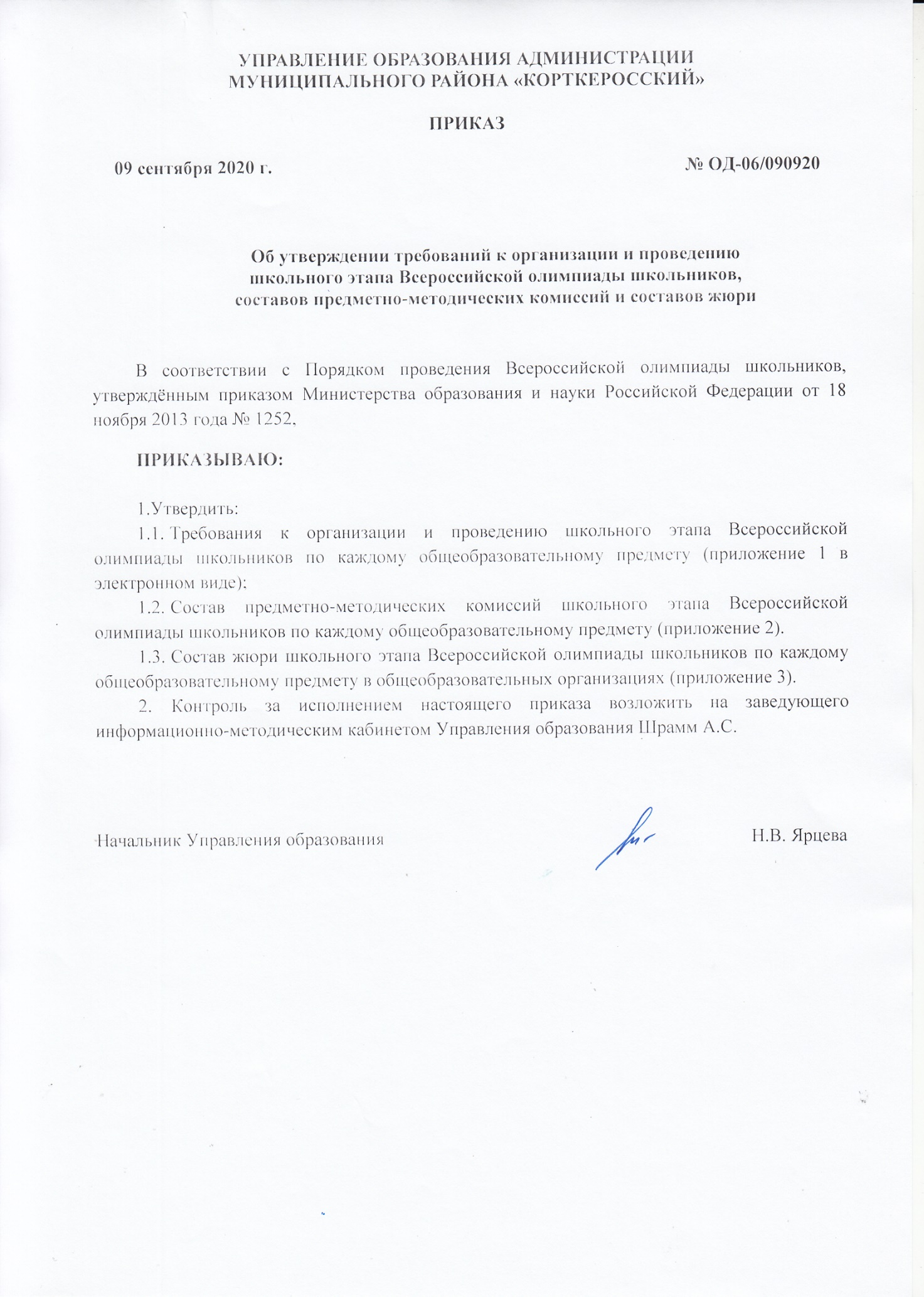 Приложение 1к приказу Управления образованияот 09.09.2020 года № ОД-06/090920ТРЕБОВАНИЯк организации и проведению школьного этапа всероссийской олимпиады школьников в 2020-2021 учебном году Настоящие требования подготовлены в соответствии с Методическими рекомендациями по проведению школьного и муниципального этапов всероссийской олимпиады школьников в 2020-2021 учебном году, подготовленными Центральными предметно-методическими комиссиями, и содержат краткое описание требований к проведению школьного этапа всероссийской олимпиады школьников по общеобразовательным предметам.Английский языкШкольный этап олимпиады проводится 9 и 10 октября 2020 года для обучающихся 5–11 классов (участники школьного этапа вправе выполнять олимпиадные задания, разработанные для более старших классов по отношению к тем, в которых они проходят обучение). При очном проведении школьного этапа олимпиады необходимо руководствоваться положениями действующего с 30.06.2020 г. Постановления Главного государственного санитарного врача Российской Федерации от 30.06.2020 г. № 16 «Об утверждении санитарно-эпидемиологических правил СП 3.1/2.4.3598-20 «Санитарно-эпидемиологические требования к устройству, содержанию и организации работы образовательных организаций и других объектов социальной инфраструктуры для детей и молодежи в условиях распространения новой коронавирусной инфекции (COVID-19)» (зарегистрировано 03.07.2020 г. за № 58824) в части минимизации контактов участников олимпиады друг с другом, проведения термометрии, соблюдения социальной дистанции не менее 1,5 м, в том числе при рассадке, и гигиенических мер предосторожности (дезинфекция рук и применение средств индивидуальной защиты органов дыхания). Школьный этап олимпиады проводится в соответствии с требованиями к проведению указанного этапа и по заданиям, разработанным муниципальной предметно-методической комиссией, с учетом методических рекомендаций центральной предметно-методической комиссии. Задания на школьном этапе олимпиады будут предложены для 4-х возрастных групп: 5-6, 7-8, 9, 10-11 классы. При проведении школьного этапа олимпиады рекомендуется выделить несколько классных помещений для участников олимпиады от каждой параллели для создания свободных условий работы участников — один человек за партой. Каждый участник должен быть обеспечен комплектом заданий, канцелярскими принадлежностями (бумагой, ручкой), черновиками со штампами общеобразовательной организации. Работа выполняется на листах с заданиями и листах А4. Для прослушивания аудиозаписей необходимо наличие аудиоаппаратуры (ноутбук/компьютер, колонки).Время выполнения заданий школьного этапа: 5-6 класс – до 90 минут;7-8 классы –90 минут;9-11 классы – 120 минут.До начала олимпиады организаторы проводят инструктаж участников - информируют о продолжительности выполнения заданий, порядке подачи апелляций в случае несогласия с выставленными баллами, правилах поведения на олимпиаде, а также о времени и месте ознакомления с результатами. Для организации и контроля над проведением школьного этапа олимпиады по английскому языку допускается привлекать  учителей, преподающих этот предмет, для объяснения заданий. Наличие в классном помещении учебно-методической литературы, средств мобильной связи, электронных книг, фотоаппаратов, и т.п. исключается. В случае нарушения этого условия учащийся удаляется с олимпиады.По истечении времени выполнения заданий, работы участников собираются и сдаются в жюри школьного этапа олимпиады, которое производит обезличивание (кодирование) работ и передаёт их председателю жюри. Жюри проверяет и оценивает выполненные олимпиадные задания по общим критериям оценивания, которые направляются вместе с пакетом заданий и ответов. По окончании проверки жюри выстраивает рейтинг участников, проводит декодирование работ участников, определяет победителей и призёров олимпиады. Окончательные итоги олимпиады подводятся на заключительном заседании жюри после завершения процесса рассмотрения всех поданных участниками апелляций. Документом, фиксирующим итоговые результаты школьного этапа олимпиады, является протокол жюри, подписанный его председателем, а также всеми членами жюри. Определение победителей и призёров следует проводить отдельно в каждой параллели, общее количество победителей и призеров должно составлять не более 30 % от общего числа участников в каждой параллели. АстрономияШкольный этап олимпиады проводится 01 октября 2020 года для обучающихся 9–11 классов (участники школьного этапа вправе выполнять олимпиадные задания, разработанные для более старших классов по отношению к тем, в которых они проходят обучение). При очном проведении школьного этапа олимпиады необходимо руководствоваться положениями действующего с 30.06.2020 г. Постановления Главного государственного санитарного врача Российской Федерации от 30.06.2020 г. № 16 «Об утверждении санитарно-эпидемиологических правил СП 3.1/2.4.3598-20 «Санитарно-эпидемиологические требования к устройству, содержанию и организации работы образовательных организаций и других объектов социальной инфраструктуры для детей и молодежи в условиях распространения новой коронавирусной инфекции (COVID-19)» (зарегистрировано 03.07.2020 г. за № 58824) в части минимизации контактов участников олимпиады друг с другом, проведения термометрии, соблюдения социальной дистанции не менее 1,5 м, в том числе при рассадке, и гигиенических мер предосторожности (дезинфекция рук и применение средств индивидуальной защиты органов дыхания). Школьный этап олимпиады проводится в соответствии с требованиями к проведению указанного этапа и по заданиям, разработанным муниципальной предметно-методической комиссией, с учетом методических рекомендаций центральной предметно-методической комиссии. Школьный этап всероссийской олимпиады школьников по астрономии проходит в один письменный тур в виде решения задач, отдельно для участников 9, 10, 11 классов (три комплекта заданий). При проведении школьного этапа олимпиады рекомендуется выделить несколько классных помещений для участников олимпиады от каждой параллели для создания свободных условий работы участников — один человек за партой. Для выполнения заданий требуются тетради в клетку или листы бумаги формата А4, небольшой запас ручек синего (или черного цвета), черновики со штампом общеобразовательной организации. Участникам олимпиады разрешается пользоваться непрограммируемым калькулятором. Время выполнения заданий школьного этапа: 9-11 классы – 90 минут.До начала олимпиады организаторы проводят инструктаж участников - информируют о продолжительности выполнения заданий, порядке подачи апелляций в случае несогласия с выставленными баллами, правилах поведения на олимпиаде, а также о времени и месте ознакомления с результатами. Для организации и контроля над проведением школьного этапа олимпиады по астрономии не рекомендуется привлекать учителей, преподающих астрономию, физику. Наличие в классном помещении учебно-методической литературы, средств мобильной связи, электронных книг, фотоаппаратов, компьютеров и т.д. исключается. В случае нарушения этого условия учащийся удаляется с олимпиады.По истечении времени выполнения заданий, работы участников собираются и сдаются в жюри школьного этапа олимпиады, которое производит обезличивание (кодирование) работ и передаёт их председателю жюри. Жюри проверяет и оценивает выполненные олимпиадные задания по критериям:Решение каждого задания оценивается по 8-балльной системе: 0 баллов – решение отсутствует или абсолютно некорректно;1 балл – правильно угаданный бинарный ответ (да/нет) без основания;1-2 балла – сделана попытка решения, не давшая результата;2-3 балла – правильно угадан сложный ответ, но его обоснование отсутствует или ошибочно;4-6 баллов – частично решенная задача;6-7 баллов – полностью решенная задача с более или менее значительными недочетами;8 баллов – полностью решенная задача.По окончании проверки жюри выстраивает рейтинг участников, проводит декодирование работ участников, определяет победителей и призёров олимпиады. Окончательные итоги олимпиады подводятся на заключительном заседании жюри после завершения процесса рассмотрения всех поданных участниками апелляций. Документом, фиксирующим итоговые результаты школьного этапа олимпиады, является протокол жюри, подписанный его председателем, а также всеми членами жюри. Определение победителей и призёров следует проводить отдельно в каждой параллели, общее количество победителей и призеров должно составлять не более 30 % от общего числа участников в каждой параллели. БиологияШкольный этап олимпиады проводится 30 сентября 2020 года для обучающихся 5–11 классов (участники школьного этапа вправе выполнять олимпиадные задания, разработанные для более старших классов по отношению к тем, в которых они проходят обучение). При очном проведении школьного этапа олимпиады необходимо руководствоваться положениями действующего с 30.06.2020 г. Постановления Главного государственного санитарного врача Российской Федерации от 30.06.2020 г. № 16 «Об утверждении санитарно-эпидемиологических правил СП 3.1/2.4.3598-20 «Санитарно-эпидемиологические требования к устройству, содержанию и организации работы образовательных организаций и других объектов социальной инфраструктуры для детей и молодежи в условиях распространения новой коронавирусной инфекции (COVID-19)» (зарегистрировано 03.07.2020 г. за № 58824) в части минимизации контактов участников олимпиады друг с другом, проведения термометрии, соблюдения социальной дистанции не менее 1,5 м, в том числе при рассадке, и гигиенических мер предосторожности (дезинфекция рук и применение средств индивидуальной защиты органов дыхания). Школьный этап олимпиады проводится в соответствии с требованиями к проведению указанного этапа и по заданиям, разработанным муниципальной предметно-методической комиссией, с учетом методических рекомендаций центральной предметно-методической комиссии. Школьный этап всероссийской олимпиады школьников по биологии проходит в один письменный тур в виде решения заданий, отдельно для участников 5, 6, 7, 8, 9, 10, 11 классов (семь комплектов заданий). При проведении школьного этапа олимпиады рекомендуется выделить несколько классных помещений для участников олимпиады от каждой параллели для создания свободных условий работы участников — один человек за партой. Каждый участник должен быть обеспечен комплектом заданий, канцелярскими принадлежностями (бумагой, ручкой), черновиками со штампами общеобразовательной организации. Ответы на задания вносятся отдельно в матрицу ответов.Время выполнения заданий школьного этапа: 5-8 классы – 45 минут;9-11 классы – 90 минут.До начала олимпиады организаторы проводят инструктаж участников - информируют о продолжительности выполнения заданий, порядке подачи апелляций в случае несогласия с выставленными баллами, правилах поведения на олимпиаде, а также о времени и месте ознакомления с результатами. Для организации и контроля над проведением школьного этапа олимпиады по биологии не рекомендуется привлекать учителей, преподающих данный предмет. Наличие в классном помещении учебно-методической литературы, средств мобильной связи, электронных книг, фотоаппаратов, компьютеров и т.д. исключается. В случае нарушения этого условия учащийся удаляется с олимпиады.По истечении времени выполнения заданий, работы участников собираются и сдаются в жюри школьного этапа олимпиады, которое производит обезличивание (кодирование) работ и передаёт их председателю жюри. Жюри проверяет и оценивает выполненные олимпиадные задания. По окончании проверки жюри выстраивает рейтинг участников, проводит декодирование работ участников, определяет победителей и призёров олимпиады. Окончательные итоги олимпиады подводятся на заключительном заседании жюри после завершения процесса рассмотрения всех поданных участниками апелляций. Документом, фиксирующим итоговые результаты школьного этапа олимпиады, является протокол жюри, подписанный его председателем, а также всеми членами жюри. Определение победителей и призёров следует проводить отдельно в каждой параллели, общее количество победителей и призеров должно составлять не более 30 % от общего числа участников в каждой параллели. ГеографияШкольный этап олимпиады проводится 13 октября 2020 года для обучающихся 6–11 классов (участники школьного этапа вправе выполнять олимпиадные задания, разработанные для более старших классов по отношению к тем, в которых они проходят обучение). При очном проведении школьного этапа олимпиады необходимо руководствоваться положениями действующего с 30.06.2020 г. Постановления Главного государственного санитарного врача Российской Федерации от 30.06.2020 г. № 16 «Об утверждении санитарно-эпидемиологических правил СП 3.1/2.4.3598-20 «Санитарно-эпидемиологические требования к устройству, содержанию и организации работы образовательных организаций и других объектов социальной инфраструктуры для детей и молодежи в условиях распространения новой коронавирусной инфекции (COVID-19)» (зарегистрировано 03.07.2020 г. за № 58824) в части минимизации контактов участников олимпиады друг с другом, проведения термометрии, соблюдения социальной дистанции не менее 1,5 м, в том числе при рассадке, и гигиенических мер предосторожности (дезинфекция рук и применение средств индивидуальной защиты органов дыхания). Школьный этап олимпиады проводится в соответствии с требованиями к проведению указанного этапа и по заданиям, разработанным муниципальной предметно-методической комиссией, с учетом методических рекомендаций центральной предметно-методической комиссии. Школьный этап всероссийской олимпиады школьников по географии проходит в два тура: тестовый и теоретический, отдельно для участников 6, 7, 8, 9, 10-11 классов (пять комплектов заданий). Оба тура проводятся в письменной форме в один день.При проведении школьного этапа олимпиады рекомендуется выделить несколько классных помещений для участников олимпиады от каждой параллели для создания свободных условий работы участников — один человек за партой. Каждый участник должен быть обеспечен комплектом заданий, канцелярскими принадлежностями (бумагой, ручкой), черновиками со штампами общеобразовательной организации. Работа выполняется на листах с заданиями.В задания для 9 класса включена цветная иллюстрация, в связи с чем желательно осуществить печать на цветном принтере. Можно предусмотреть наличие в кабинете компьютера/ проектора с экраном, чтобы участники могли рассмотреть иллюстрацию в цвете. Для 6-9 классов для выполнения теоретического задания нужна линейка. Атласы НЕ требуются.Время выполнения заданий школьного этапа: 6 класс – 45 минут;7 класс – 60 минут;8-11 классы – 90 минут.До начала олимпиады организаторы проводят инструктаж участников - информируют о продолжительности выполнения заданий, порядке подачи апелляций в случае несогласия с выставленными баллами, правилах поведения на олимпиаде, а также о времени и месте ознакомления с результатами. Для организации и контроля над проведением школьного этапа олимпиады по географии не рекомендуется привлекать учителей, преподающих этот предмет. Наличие в классном помещении учебно-методической литературы, средств мобильной связи, электронных книг, фотоаппаратов, компьютеров и т.д. исключается. В случае нарушения этого условия учащийся удаляется с олимпиады.По истечении времени выполнения заданий, работы участников собираются и сдаются в жюри школьного этапа олимпиады, которое производит обезличивание (кодирование) работ и передаёт их председателю жюри. Жюри проверяет и оценивает выполненные олимпиадные задания. По окончании проверки жюри выстраивает рейтинг участников, проводит декодирование работ участников, определяет победителей и призёров олимпиады. Окончательные итоги олимпиады подводятся на заключительном заседании жюри после завершения процесса рассмотрения всех поданных участниками апелляций. Документом, фиксирующим итоговые результаты школьного этапа олимпиады, является протокол жюри, подписанный его председателем, а также всеми членами жюри. Определение победителей и призёров следует проводить отдельно в каждой параллели, общее количество победителей и призеров должно составлять не более 30 % от общего числа участников в каждой параллели.ИнформатикаШкольный этап олимпиады проводится 05 октября 2020 года для обучающихся 6–11 классов (участники школьного этапа вправе выполнять олимпиадные задания, разработанные для более старших классов по отношению к тем, в которых они проходят обучение). При очном проведении школьного этапа олимпиады необходимо руководствоваться положениями действующего с 30.06.2020 г. Постановления Главного государственного санитарного врача Российской Федерации от 30.06.2020 г. № 16 «Об утверждении санитарно-эпидемиологических правил СП 3.1/2.4.3598-20 «Санитарно-эпидемиологические требования к устройству, содержанию и организации работы образовательных организаций и других объектов социальной инфраструктуры для детей и молодежи в условиях распространения новой коронавирусной инфекции (COVID-19)» (зарегистрировано 03.07.2020 г. за № 58824) в части минимизации контактов участников олимпиады друг с другом, проведения термометрии, соблюдения социальной дистанции не менее 1,5 м, в том числе при рассадке, и гигиенических мер предосторожности (дезинфекция рук и применение средств индивидуальной защиты органов дыхания). Школьный этап олимпиады проводится в соответствии с требованиями к проведению указанного этапа и по заданиям, разработанным муниципальной предметно-методической комиссией, с учетом методических рекомендаций центральной предметно-методической комиссии. Школьный этап всероссийской олимпиады школьников по информатике и ИКТ проходит отдельно для участников 6, 7, 8, 9-11 классов (четыре комплекта заданий). Участники 6-8 классов выполняют задания в виде ответов на конкретно поставленные вопросы или решения определенных задач, компьютер не нужен. Участники 9-11 классов выполняют задания при помощи компьютера.  Каждый участник школьного этапа олимпиады по информатике должен быть обеспечен комплектом заданий, канцелярскими принадлежностями (бумагой, ручкой), черновиками со штампами общеобразовательной организации. Помимо компьютера, участникам запрещается пользоваться любыми электронными устройствами, в том числе другими компьютерами и ноутбуками, мобильными телефонами и смартфонами, электронными книгами, планшетами, электронными часами, CD- и MP3-плеерами, любыми наушниками. Участникам запрещается пользоваться любыми электронными носителями информации, в том числе компакт-дисками, модулями флеш-памяти, картами памяти. Для каждого основного языка программирования или среды виртуальных исполнителей на компьютерах участников или в локальной сети размещается документация. Также рекомендуется установить или сделать доступной документацию по дополнительным языкам программирования. Допустимо также при ограничении доступа в Интернет сохранить доступ к сайтам с документацией по языкам программированияВремя выполнения заданий школьного этапа: 6 класс – 60 минут.7-8 классы – 90 минут, 9-11 классы – 120 минут.До начала Олимпиады организаторы проводят инструктаж участников - информируют о продолжительности выполнения заданий, порядке подачи апелляций в случае несогласия с выставленными баллами, правилах поведения на Олимпиаде, а также о времени и месте ознакомления с результатами. Для организации и контроля над проведением школьного этапа олимпиады по информатике и ИКТ допускается привлекать  учителей, преподающих этот предмет, для контроля работы компьютерной техники. По истечении времени выполнения заданий, результаты работы школьников собираются и сдаются в жюри школьного этапа олимпиады, которое производит обезличивание (кодирование) работ и передаёт их председателю жюри. Жюри проверяет и оценивает выполненные олимпиадные задания. По окончании проверки жюри выстраивает рейтинг участников, проводит декодирование работ участников, определяет победителей и призёров олимпиады. Окончательные итоги олимпиады подводятся на заключительном заседании жюри после завершения процесса рассмотрения всех поданных участниками апелляций. Документом, фиксирующим итоговые результаты школьного этапа олимпиады, является протокол жюри, подписанный его председателем, а также всеми членами жюри. Определение победителей и призёров следует проводить отдельно в каждой параллели, общее количество победителей и призеров должно составлять не более 30 % от общего числа участников в каждой параллели. Искусство (Мировая художественная культура)Школьный этап олимпиады проводится 19 октября 2020 года для обучающихся 7–11 классов (участники школьного этапа вправе выполнять олимпиадные задания, разработанные для более старших классов по отношению к тем, в которых они проходят обучение). При очном проведении школьного этапа олимпиады необходимо руководствоваться положениями действующего с 30.06.2020 г. Постановления Главного государственного санитарного врача Российской Федерации от 30.06.2020 г. № 16 «Об утверждении санитарно-эпидемиологических правил СП 3.1/2.4.3598-20 «Санитарно-эпидемиологические требования к устройству, содержанию и организации работы образовательных организаций и других объектов социальной инфраструктуры для детей и молодежи в условиях распространения новой коронавирусной инфекции (COVID-19)» (зарегистрировано 03.07.2020 г. за № 58824) в части минимизации контактов участников олимпиады друг с другом, проведения термометрии, соблюдения социальной дистанции не менее 1,5 м, в том числе при рассадке, и гигиенических мер предосторожности (дезинфекция рук и применение средств индивидуальной защиты органов дыхания). Школьный этап олимпиады проводится в соответствии с требованиями к проведению указанного этапа и по заданиям, разработанным муниципальной предметно-методической комиссией, с учетом методических рекомендаций центральной предметно-методической комиссии. Школьный этап всероссийской олимпиады школьников по искусству проходит в один письменный тур в виде решения заданий, отдельно для участников 7, 8-9, 10-11 классов (три комплекта заданий). При проведении школьного этапа олимпиады рекомендуется выделить несколько классных помещений для участников олимпиады от каждой параллели для создания свободных условий работы участников — один человек за партой. Каждый участник должен быть обеспечен комплектом заданий, канцелярскими принадлежностями (бумагой, ручкой), черновиками со штампами общеобразовательной организации. Работа выполняется на листах с заданиями.В олимпиадные задания включены цветные иллюстрации, в связи с чем желательно осуществить печать на цветном принтере. В случае отсутствия технической возможности цветной печати, необходимо предусмотреть наличие в кабинете компьютера/ноутбука, проектора с экраном, чтобы участники могли рассмотреть иллюстрации в цвете.Также в заданиях есть музыкальное прослушивание, поэтому необходимо наличие компьютерной техники, позволяющей прослушать аудиофайлы.Время выполнения заданий школьного этапа: 7 класс – 60 минут;9-11 классы – 120 минут.До начала олимпиады организаторы проводят инструктаж участников - информируют о продолжительности выполнения заданий, порядке подачи апелляций в случае несогласия с выставленными баллами, правилах поведения на олимпиаде, а также о времени и месте ознакомления с результатами. Для организации и контроля над проведением школьного этапа олимпиады по искусству не рекомендуется привлекать учителей, преподающих русский язык и предметы из предметной области «Искусство». Наличие в классном помещении учебно-методической литературы, средств мобильной связи, электронных книг, фотоаппаратов, компьютеров и т.д. исключается. В случае нарушения этого условия учащийся удаляется с олимпиады.По истечении времени выполнения заданий, работы участников собираются и сдаются в жюри школьного этапа олимпиады, которое производит обезличивание (кодирование) работ и передаёт их председателю жюри. Жюри проверяет и оценивает выполненные олимпиадные задания. По окончании проверки жюри выстраивает рейтинг участников, проводит декодирование работ участников, определяет победителей и призёров олимпиады. Окончательные итоги олимпиады подводятся на заключительном заседании жюри после завершения процесса рассмотрения всех поданных участниками апелляций. Документом, фиксирующим итоговые результаты школьного этапа олимпиады, является протокол жюри, подписанный его председателем, а также всеми членами жюри. Определение победителей и призёров следует проводить отдельно в каждой параллели, общее количество победителей и призеров должно составлять не более 30 % от общего числа участников в каждой параллели. ИсторияШкольный этап олимпиады проводится 28 сентября 2020 года для обучающихся 5–11 классов (участники школьного этапа вправе выполнять олимпиадные задания, разработанные для более старших классов по отношению к тем, в которых они проходят обучение). При очном проведении школьного этапа олимпиады необходимо руководствоваться положениями действующего с 30.06.2020 г. Постановления Главного государственного санитарного врача Российской Федерации от 30.06.2020 г. № 16 «Об утверждении санитарно-эпидемиологических правил СП 3.1/2.4.3598-20 «Санитарно-эпидемиологические требования к устройству, содержанию и организации работы образовательных организаций и других объектов социальной инфраструктуры для детей и молодежи в условиях распространения новой коронавирусной инфекции (COVID-19)» (зарегистрировано 03.07.2020 г. за № 58824) в части минимизации контактов участников олимпиады друг с другом, проведения термометрии, соблюдения социальной дистанции не менее 1,5 м, в том числе при рассадке, и гигиенических мер предосторожности (дезинфекция рук и применение средств индивидуальной защиты органов дыхания). Школьный этап олимпиады проводится в соответствии с требованиями к проведению указанного этапа и по заданиям, разработанным муниципальной предметно-методической комиссией, с учетом методических рекомендаций центральной предметно-методической комиссии. Школьный этап всероссийской олимпиады школьников по истории проходит в один письменный тур в виде решения заданий, отдельно для участников 5, 6, 7, 8, 9, 10, 11 классов (семь комплектов заданий). При проведении школьного этапа олимпиады рекомендуется выделить несколько классных помещений для участников олимпиады от каждой параллели для создания свободных условий работы участников — один человек за партой. Каждый участник должен быть обеспечен комплектом заданий, канцелярскими принадлежностями (бумагой, ручкой), черновиками со штампами общеобразовательной организации. Работа выполняется на листах с заданиями.В олимпиадные задания включены цветные иллюстрации, в связи с чем желательно осуществить печать на цветном принтере. В случае отсутствия технической возможности цветной печати, необходимо предусмотреть наличие в кабинете компьютера/ноутбука, проектора с экраном, чтобы участники могли рассмотреть иллюстрации в цвете.Время выполнения заданий школьного этапа: 5-6 классы – 45 минут;7-8 классы – 60 минут;9 класс – 120 минут;10-11 классы – 180 минут.До начала олимпиады организаторы проводят инструктаж участников - информируют о продолжительности выполнения заданий, порядке подачи апелляций в случае несогласия с выставленными баллами, правилах поведения на олимпиаде, а также о времени и месте ознакомления с результатами. Для организации и контроля над проведением школьного этапа олимпиады по истории не рекомендуется привлекать учителей, преподающих историю, обществознание, право. Наличие в классном помещении учебно-методической литературы, средств мобильной связи, электронных книг, фотоаппаратов, компьютеров и т.д. исключается. В случае нарушения этого условия учащийся удаляется с олимпиады.По истечении времени выполнения заданий, работы участников собираются и сдаются в жюри школьного этапа олимпиады, которое производит обезличивание (кодирование) работ и передаёт их председателю жюри. Жюри проверяет и оценивает выполненные олимпиадные задания. По окончании проверки жюри выстраивает рейтинг участников, проводит декодирование работ участников, определяет победителей и призёров олимпиады. Окончательные итоги олимпиады подводятся на заключительном заседании жюри после завершения процесса рассмотрения всех поданных участниками апелляций. Документом, фиксирующим итоговые результаты школьного этапа олимпиады, является протокол жюри, подписанный его председателем, а также всеми членами жюри. Определение победителей и призёров следует проводить отдельно в каждой параллели, общее количество победителей и призеров должно составлять не более 30 % от общего числа участников в каждой параллели. ЛитератураШкольный этап олимпиады проводится 06 октября 2020 года для обучающихся 5–11 классов (участники школьного этапа вправе выполнять олимпиадные задания, разработанные для более старших классов по отношению к тем, в которых они проходят обучение). При очном проведении школьного этапа олимпиады необходимо руководствоваться положениями действующего с 30.06.2020 г. Постановления Главного государственного санитарного врача Российской Федерации от 30.06.2020 г. № 16 «Об утверждении санитарно-эпидемиологических правил СП 3.1/2.4.3598-20 «Санитарно-эпидемиологические требования к устройству, содержанию и организации работы образовательных организаций и других объектов социальной инфраструктуры для детей и молодежи в условиях распространения новой коронавирусной инфекции (COVID-19)» (зарегистрировано 03.07.2020 г. за № 58824) в части минимизации контактов участников олимпиады друг с другом, проведения термометрии, соблюдения социальной дистанции не менее 1,5 м, в том числе при рассадке, и гигиенических мер предосторожности (дезинфекция рук и применение средств индивидуальной защиты органов дыхания). Школьный этап олимпиады проводится в соответствии с требованиями к проведению указанного этапа и по заданиям, разработанным муниципальной предметно-методической комиссией, с учетом методических рекомендаций центральной предметно-методической комиссии. Школьный этап всероссийской олимпиады школьников по литературе проходит в один письменный тур, отдельно для участников 5-6, 7-8, 9, 10, 11 классов (пять комплектов заданий). При проведении школьного этапа олимпиады рекомендуется выделить несколько классных помещений для участников олимпиады от каждой параллели для создания свободных условий работы участников — один человек за партой. Каждый участник должен быть обеспечен комплектом заданий, канцелярскими принадлежностями (бумагой, ручкой), черновиками со штампами общеобразовательной организации. Работа выполняется на листах А4 или в тетрадях в линейкуРаботы пишутся только в прозаической форме (если в задании специально не оговаривается иное). Если участник использовал черновик, он сдает его вместе с работой. Члены жюри оценивают записи, приведенные в чистовике. Черновики не проверяются. Если задание выполнено не полностью, то ученик должен вписать уведомление о необходимости проверять черновик, и тогда члены жюри обратятся к черновику работы. Он может быть учтен при оценке работы в пользу участника. Время написания олимпиады:5-6 классы – не более 120 минут7-8 классы – не более 180 минут9-11 классы – не более  240 минут.До начала Олимпиады организаторы проводят инструктаж участников - информируют о продолжительности выполнения заданий, порядке подачи апелляций в случае несогласия с выставленными баллами, правилах поведения на Олимпиаде, а также о времени и месте ознакомления с результатами. Для организации и контроля над проведением школьного этапа олимпиады по литературе не рекомендуется привлекать  учителей, преподающих этот предмет. Наличие в классном помещении учебно-методической литературы, средств мобильной связи, электронных книг, фотоаппаратов, компьютеров и т.д. исключается. В случае нарушения этого условия учащийся удаляется с олимпиады.По истечении времени выполнения заданий, работы школьников собираются и сдаются в жюри школьного этапа олимпиады, которое производит обезличивание (кодирование) работ и передаёт их председателю жюри. Жюри проверяет и оценивает выполненные олимпиадные задания. По окончании проверки жюри выстраивает рейтинг участников, проводит декодирование работ участников, определяет победителей и призёров олимпиады. Окончательные итоги олимпиады подводятся на заключительном заседании жюри после завершения процесса рассмотрения всех поданных участниками апелляций. Документом, фиксирующим итоговые результаты школьного этапа олимпиады, является протокол жюри, подписанный его председателем, а также всеми членами жюри. Определение победителей и призёров следует проводить отдельно в каждой параллели, общее количество победителей и призеров должно составлять не более 30 % от общего числа участников в каждой параллели. МатематикаШкольный этап олимпиады проводится 07 октября 2020 года для обучающихся 4–11 классов (участники школьного этапа вправе выполнять олимпиадные задания, разработанные для более старших классов по отношению к тем, в которых они проходят обучение). При очном проведении школьного этапа олимпиады необходимо руководствоваться положениями действующего с 30.06.2020 г. Постановления Главного государственного санитарного врача Российской Федерации от 30.06.2020 г. № 16 «Об утверждении санитарно-эпидемиологических правил СП 3.1/2.4.3598-20 «Санитарно-эпидемиологические требования к устройству, содержанию и организации работы образовательных организаций и других объектов социальной инфраструктуры для детей и молодежи в условиях распространения новой коронавирусной инфекции (COVID-19)» (зарегистрировано 03.07.2020 г. за № 58824) в части минимизации контактов участников олимпиады друг с другом, проведения термометрии, соблюдения социальной дистанции не менее 1,5 м, в том числе при рассадке, и гигиенических мер предосторожности (дезинфекция рук и применение средств индивидуальной защиты органов дыхания). Школьный этап олимпиады проводится в соответствии с требованиями к проведению указанного этапа и по заданиям, разработанным муниципальной предметно-методической комиссией, с учетом методических рекомендаций центральной предметно-методической комиссии. Школьный этап всероссийской олимпиады школьников по математике проходит в один письменный тур в виде решения математических задач, отдельно для участников 4, 5, 6, 7, 8, 9, 10, 11 классов (восемь комплектов заданий). При проведении школьного этапа олимпиады рекомендуется выделить несколько классных помещений для участников олимпиады от каждой параллели для создания свободных условий работы участников — один человек за партой. Каждый участник должен быть обеспечен комплектом заданий, канцелярскими принадлежностями (бумагой, ручкой), черновиками со штампами общеобразовательной организации. Поскольку некоторые из задач могут потребовать графических построений, желательно наличие у участников олимпиады линеек, карандашей и ластиков, а также наличие в аудитории запаса этих предметов. Участниками 4 классов работа выполняется на листах с заданиями. Все остальные классы выполняют работу на листах А4 или в тетрадях в клетку.Время выполнения заданий школьного этапа: 4-6 классы – 60 минут;7-8 классы – 90 минут;9-11 классы – 120 минут.До начала олимпиады организаторы проводят инструктаж участников - информируют о продолжительности выполнения заданий, порядке подачи апелляций в случае несогласия с выставленными баллами, правилах поведения на олимпиаде, а также о времени и месте ознакомления с результатами. Для организации и контроля над проведением школьного этапа олимпиады по математике не рекомендуется привлекать  учителей, преподающих этот предмет. Наличие в классном помещении учебно-методической литературы, средств мобильной связи, электронных книг, фотоаппаратов, компьютеров и т.д. исключается. В случае нарушения этого условия учащийся удаляется с олимпиады.По истечении времени выполнения заданий, работы участников собираются и сдаются в жюри школьного этапа олимпиады, которое производит обезличивание (кодирование) работ и передаёт их председателю жюри. Жюри проверяет и оценивает выполненные олимпиадные задания по общим критериям оценивания, которые направляются вместе с пакетом заданий и ответов. По окончании проверки жюри выстраивает рейтинг участников, проводит декодирование работ участников, определяет победителей и призёров олимпиады. Окончательные итоги олимпиады подводятся на заключительном заседании жюри после завершения процесса рассмотрения всех поданных участниками апелляций. Документом, фиксирующим итоговые результаты школьного этапа олимпиады, является протокол жюри, подписанный его председателем, а также всеми членами жюри. Определение победителей и призёров следует проводить отдельно в каждой параллели, общее количество победителей и призеров должно составлять не более 30 % от общего числа участников в каждой параллели. Немецкий языкШкольный этап олимпиады проводится 20 и 21 октября 2020 года для обучающихся 5–11 классов (участники школьного этапа вправе выполнять олимпиадные задания, разработанные для более старших классов по отношению к тем, в которых они проходят обучение). При очном проведении школьного этапа олимпиады необходимо руководствоваться положениями действующего с 30.06.2020 г. Постановления Главного государственного санитарного врача Российской Федерации от 30.06.2020 г. № 16 «Об утверждении санитарно-эпидемиологических правил СП 3.1/2.4.3598-20 «Санитарно-эпидемиологические требования к устройству, содержанию и организации работы образовательных организаций и других объектов социальной инфраструктуры для детей и молодежи в условиях распространения новой коронавирусной инфекции (COVID-19)» (зарегистрировано 03.07.2020 г. за № 58824) в части минимизации контактов участников олимпиады друг с другом, проведения термометрии, соблюдения социальной дистанции не менее 1,5 м, в том числе при рассадке, и гигиенических мер предосторожности (дезинфекция рук и применение средств индивидуальной защиты органов дыхания). Школьный этап олимпиады проводится в соответствии с требованиями к проведению указанного этапа и по заданиям, разработанным муниципальной предметно-методической комиссией, с учетом методических рекомендаций центральной предметно-методической комиссии. Задания на школьном этапе олимпиады будут предложены для 3-х возрастных групп: 5-6, 7-8, 9-11 классы. При проведении школьного этапа олимпиады рекомендуется выделить несколько классных помещений для участников олимпиады от каждой параллели для создания свободных условий работы участников — один человек за партой. Каждый участник должен быть обеспечен комплектом заданий, канцелярскими принадлежностями (бумагой, ручкой), черновиками со штампами общеобразовательной организации. Работа выполняется на бланках ответов. Для прослушивания аудиозаписей необходимо наличие аудиоаппаратуры (ноутбук/компьютер, колонки).Время выполнения заданий школьного этапа: 5-6 класс – 60 минут;7-8 классы –70 минут;9-11 классы – 90 минут.До начала олимпиады организаторы проводят инструктаж участников - информируют о продолжительности выполнения заданий, порядке подачи апелляций в случае несогласия с выставленными баллами, правилах поведения на олимпиаде, а также о времени и месте ознакомления с результатами. Для организации и контроля над проведением школьного этапа олимпиады по немецкому языку допускается привлечение учителей, преподающих этот предмет, для объяснения заданий. Наличие в классном помещении учебно-методической литературы, средств мобильной связи, электронных книг, фотоаппаратов, и т.п. исключается. В случае нарушения этого условия учащийся удаляется с олимпиады.По истечении времени выполнения заданий, работы участников собираются и сдаются в жюри школьного этапа олимпиады, которое производит обезличивание (кодирование) работ и передаёт их председателю жюри. Жюри проверяет и оценивает выполненные олимпиадные задания по общим критериям оценивания, которые направляются вместе с пакетом заданий и ответов. По окончании проверки жюри выстраивает рейтинг участников, проводит декодирование работ участников, определяет победителей и призёров олимпиады. Окончательные итоги олимпиады подводятся на заключительном заседании жюри после завершения процесса рассмотрения всех поданных участниками апелляций. Документом, фиксирующим итоговые результаты школьного этапа олимпиады, является протокол жюри, подписанный его председателем, а также всеми членами жюри. Определение победителей и призёров следует проводить отдельно в каждой параллели, общее количество победителей и призеров должно составлять не более 30 % от общего числа участников в каждой параллели. Основы безопасности жизнедеятельностиШкольный этап олимпиады проводится 14 и 15 октября 2020 года для обучающихся 7–11 классов (участники школьного этапа вправе выполнять олимпиадные задания, разработанные для более старших классов по отношению к тем, в которых они проходят обучение). При очном проведении школьного этапа олимпиады необходимо руководствоваться положениями действующего с 30.06.2020 г. Постановления Главного государственного санитарного врача Российской Федерации от 30.06.2020 г. № 16 «Об утверждении санитарно-эпидемиологических правил СП 3.1/2.4.3598-20 «Санитарно-эпидемиологические требования к устройству, содержанию и организации работы образовательных организаций и других объектов социальной инфраструктуры для детей и молодежи в условиях распространения новой коронавирусной инфекции (COVID-19)» (зарегистрировано 03.07.2020 г. за № 58824) в части минимизации контактов участников олимпиады друг с другом, проведения термометрии, соблюдения социальной дистанции не менее 1,5 м, в том числе при рассадке, и гигиенических мер предосторожности (дезинфекция рук и применение средств индивидуальной защиты органов дыхания). Школьный этап олимпиады проводится в соответствии с требованиями к проведению указанного этапа и по заданиям, разработанным муниципальной предметно-методической комиссией, с учетом методических рекомендаций центральной предметно-методической комиссии. Принимая во внимание, что не все общеобразовательные организации Корткеросского района обеспечены оборудованием, необходимым для проведения практического тура олимпиады, по решению оргкомитета от 20.09.2020 года, в рамках школьного этапа олимпиады проводится только теоретический тур.Задания теоретического тура предложены отдельно для участников 7-8, 9, 10-11 классов (три комплекта заданий). При проведении школьного этапа олимпиады рекомендуется выделить несколько классных помещений для участников олимпиады от каждой параллели для создания свободных условий работы участников — один человек за партой. Олимпиадные задания следует размножать в расчете на каждого участника. В задания 10-11 классов включены цветные иллюстрации, в связи с чем желательно осуществить печать на цветном принтере. Можно предусмотреть наличие в кабинете компьютера/ проектора с экраном, чтобы участники могли рассмотреть иллюстрации в цвете.Каждый участник должен быть обеспечен комплектом заданий, канцелярскими принадлежностями (бумагой, ручкой), черновиками со штампами общеобразовательной организации. Работа выполняется на листах с заданиями.Время написания олимпиадных заданий: для всех классов 60 минут.До начала олимпиады организаторы проводят инструктаж участников - информируют о продолжительности выполнения заданий, порядке подачи апелляций в случае несогласия с выставленными баллами, правилах поведения на олимпиаде, а также о времени и месте ознакомления с результатами. Для организации и контроля над проведением школьного этапа олимпиады по основам безопасности жизнедеятельности не рекомендуется привлекать учителей, преподающих данный предмет. Наличие в классном помещении учебно-методической литературы, средств мобильной связи, электронных книг, фотоаппаратов, компьютеров и т.д. исключается. В случае нарушения этого условия учащийся удаляется с олимпиады.По истечении времени выполнения заданий, работы участников собираются и сдаются в жюри школьного этапа олимпиады, которое производит обезличивание (кодирование) работ и передаёт их председателю жюри. Жюри проверяет и оценивает выполненные олимпиадные задания. По окончании проверки жюри выстраивает рейтинг участников, проводит декодирование работ участников, определяет победителей и призёров олимпиады. Окончательные итоги олимпиады подводятся на заключительном заседании жюри после завершения процесса рассмотрения всех поданных участниками апелляций. Документом, фиксирующим итоговые результаты школьного этапа олимпиады, является протокол жюри, подписанный его председателем, а также всеми членами жюри. Определение победителей и призёров следует проводить отдельно в каждой параллели, общее количество победителей и призеров должно составлять не более 30 % от общего числа участников в каждой параллели. ОбществознаниеШкольный этап олимпиады проводится 08 октября 2020 года для обучающихся 6–11 классов (участники школьного этапа вправе выполнять олимпиадные задания, разработанные для более старших классов по отношению к тем, в которых они проходят обучение). При очном проведении школьного этапа олимпиады необходимо руководствоваться положениями действующего с 30.06.2020 г. Постановления Главного государственного санитарного врача Российской Федерации от 30.06.2020 г. № 16 «Об утверждении санитарно-эпидемиологических правил СП 3.1/2.4.3598-20 «Санитарно-эпидемиологические требования к устройству, содержанию и организации работы образовательных организаций и других объектов социальной инфраструктуры для детей и молодежи в условиях распространения новой коронавирусной инфекции (COVID-19)» (зарегистрировано 03.07.2020 г. за № 58824) в части минимизации контактов участников олимпиады друг с другом, проведения термометрии, соблюдения социальной дистанции не менее 1,5 м, в том числе при рассадке, и гигиенических мер предосторожности (дезинфекция рук и применение средств индивидуальной защиты органов дыхания). Школьный этап олимпиады проводится в соответствии с требованиями к проведению указанного этапа и по заданиям, разработанным муниципальной предметно-методической комиссией, с учетом методических рекомендаций центральной предметно-методической комиссии. Школьный этап всероссийской олимпиады школьников по обществознанию проходит в один письменный тур в виде решения заданий, отдельно для участников 6, 7-8, 9, 10-11 классов (четыре комплекта заданий). При проведении школьного этапа олимпиады рекомендуется выделить несколько классных помещений для участников олимпиады от каждой параллели для создания свободных условий работы участников — один человек за партой. Каждый участник должен быть обеспечен комплектом заданий, канцелярскими принадлежностями (бумагой, ручкой), черновиками со штампами общеобразовательной организации. Работа выполняется на листах с заданиями.Время выполнения заданий школьного этапа: 6 класс – 60 минут;7-8 классы – 90 минут;9 класс – 90 минут;10-11 классы – 120 минут.До начала олимпиады организаторы проводят инструктаж участников - информируют о продолжительности выполнения заданий, порядке подачи апелляций в случае несогласия с выставленными баллами, правилах поведения на олимпиаде, а также о времени и месте ознакомления с результатами. Для организации и контроля над проведением школьного этапа олимпиады по обществознанию не рекомендуется привлекать учителей, преподающих историю, обществознание, право. Наличие в классном помещении учебно-методической литературы, средств мобильной связи, электронных книг, фотоаппаратов, компьютеров и т.д. исключается. В случае нарушения этого условия учащийся удаляется с олимпиады.По истечении времени выполнения заданий, работы участников собираются и сдаются в жюри школьного этапа олимпиады, которое производит обезличивание (кодирование) работ и передаёт их председателю жюри. Жюри проверяет и оценивает выполненные олимпиадные задания. По окончании проверки жюри выстраивает рейтинг участников, проводит декодирование работ участников, определяет победителей и призёров олимпиады. Окончательные итоги олимпиады подводятся на заключительном заседании жюри после завершения процесса рассмотрения всех поданных участниками апелляций. Документом, фиксирующим итоговые результаты школьного этапа олимпиады, является протокол жюри, подписанный его председателем, а также всеми членами жюри. Определение победителей и призёров следует проводить отдельно в каждой параллели, общее количество победителей и призеров должно составлять не более 30 % от общего числа участников в каждой параллели. ПравоШкольный этап олимпиады проводится 22 октября 2020 года для обучающихся 9–11 классов (участники школьного этапа вправе выполнять олимпиадные задания, разработанные для более старших классов по отношению к тем, в которых они проходят обучение). При очном проведении школьного этапа олимпиады необходимо руководствоваться положениями действующего с 30.06.2020 г. Постановления Главного государственного санитарного врача Российской Федерации от 30.06.2020 г. № 16 «Об утверждении санитарно-эпидемиологических правил СП 3.1/2.4.3598-20 «Санитарно-эпидемиологические требования к устройству, содержанию и организации работы образовательных организаций и других объектов социальной инфраструктуры для детей и молодежи в условиях распространения новой коронавирусной инфекции (COVID-19)» (зарегистрировано 03.07.2020 г. за № 58824) в части минимизации контактов участников олимпиады друг с другом, проведения термометрии, соблюдения социальной дистанции не менее 1,5 м, в том числе при рассадке, и гигиенических мер предосторожности (дезинфекция рук и применение средств индивидуальной защиты органов дыхания). Школьный этап олимпиады проводится в соответствии с требованиями к проведению указанного этапа и по заданиям, разработанным муниципальной предметно-методической комиссией, с учетом методических рекомендаций центральной предметно-методической комиссии. Школьный этап всероссийской олимпиады школьников по праву проходит в один письменный тур в виде решения заданий, отдельно для участников 9, 10-11 классов (два комплекта заданий). При проведении школьного этапа олимпиады рекомендуется выделить несколько классных помещений для участников олимпиады от каждой параллели для создания свободных условий работы участников — один человек за партой. Каждый участник должен быть обеспечен комплектом заданий, канцелярскими принадлежностями (бумагой, ручкой), черновиками со штампом общеобразовательной организации. Работа выполняется на листах с заданиями.Время выполнения заданий школьного этапа: 9-11 классы – 90 минут.До начала олимпиады организаторы проводят инструктаж участников - информируют о продолжительности выполнения заданий, порядке подачи апелляций в случае несогласия с выставленными баллами, правилах поведения на олимпиаде, а также о времени и месте ознакомления с результатами. Для организации и контроля над проведением школьного этапа олимпиады по праву не рекомендуется привлекать учителей, преподающих историю, обществознание, право. Наличие в классном помещении учебно-методической литературы, средств мобильной связи, электронных книг, фотоаппаратов, компьютеров и т.д. исключается. В случае нарушения этого условия учащийся удаляется с олимпиады.По истечении времени выполнения заданий, работы участников собираются и сдаются в жюри школьного этапа олимпиады, которое производит обезличивание (кодирование) работ и передаёт их председателю жюри. Жюри проверяет и оценивает выполненные олимпиадные задания. По окончании проверки жюри выстраивает рейтинг участников, проводит декодирование работ участников, определяет победителей и призёров олимпиады. Окончательные итоги олимпиады подводятся на заключительном заседании жюри после завершения процесса рассмотрения всех поданных участниками апелляций. Документом, фиксирующим итоговые результаты школьного этапа олимпиады, является протокол жюри, подписанный его председателем, а также всеми членами жюри. Определение победителей и призёров следует проводить отдельно в каждой параллели, общее количество победителей и призеров должно составлять не более 30 % от общего числа участников в каждой параллели. Русский языкШкольный этап олимпиады проводится 23 сентября 2020 года для обучающихся 4–11 классов (участники школьного этапа вправе выполнять олимпиадные задания, разработанные для более старших классов по отношению к тем, в которых они проходят обучение). При очном проведении школьного этапа олимпиады необходимо руководствоваться положениями действующего с 30.06.2020 г. Постановления Главного государственного санитарного врача Российской Федерации от 30.06.2020 г. № 16 «Об утверждении санитарно-эпидемиологических правил СП 3.1/2.4.3598-20 «Санитарно-эпидемиологические требования к устройству, содержанию и организации работы образовательных организаций и других объектов социальной инфраструктуры для детей и молодежи в условиях распространения новой коронавирусной инфекции (COVID-19)» (зарегистрировано 03.07.2020 г. за № 58824) в части минимизации контактов участников олимпиады друг с другом, проведения термометрии, соблюдения социальной дистанции не менее 1,5 м, в том числе при рассадке, и гигиенических мер предосторожности (дезинфекция рук и применение средств индивидуальной защиты органов дыхания). Школьный этап олимпиады проводится в соответствии с требованиями к проведению указанного этапа и по заданиям, разработанным муниципальной предметно-методической комиссией, с учетом методических рекомендаций центральной предметно-методической комиссии. Школьный этап всероссийской олимпиады школьников по русскому языку проходит в один письменный тур в виде ответов на конкретно поставленные вопросы или решения определенных лингвистических задач, отдельно для участников 4, 5, 6, 7, 8, 9, 10-11 классов (семь комплектов заданий). Для проведения школьного этапа олимпиады по русскому языку целесообразно определить неучебный день. При проведении школьного этапа олимпиады рекомендуется выделить несколько классных помещений для участников олимпиады от каждой параллели для создания свободных условий работы участников — один человек за партой. Каждый участник должен быть обеспечен комплектом заданий, канцелярскими принадлежностями (бумагой, ручкой), черновиками со штампами общеобразовательной организации. Работа выполняется на листах с заданиями.Время выполнения заданий школьного этапа: 4-6 классы – 60 минут.7-8 классы – 90 минут, 9-11 классы – 150 минут.До начала Олимпиады организаторы проводят инструктаж участников - информируют о продолжительности выполнения заданий, порядке подачи апелляций в случае несогласия с выставленными баллами, правилах поведения на Олимпиаде, а также о времени и месте ознакомления с результатами. Для организации и контроля над проведением школьного этапа олимпиады по русскому языку не рекомендуется привлекать  учителей, преподающих этот предмет. Наличие в классном помещении учебно-методической литературы, средств мобильной связи, электронных книг, фотоаппаратов, компьютеров и т.д. исключается. В случае нарушения этого условия учащийся удаляется с олимпиады.По истечении времени выполнения заданий, работы школьников собираются и сдаются в жюри школьного этапа олимпиады, которое производит обезличивание (кодирование) работ и передаёт их председателю жюри. Жюри проверяет и оценивает выполненные олимпиадные задания. Для объективности оценки олимпиадных работ не рекомендуется проверять одной группой из состава жюри всю работу от начала до конца. Чрезвычайно продуктивна групповая проверка одного задания во всех работах одной возрастной категории, например: 1-я группа проверяет задание № 1 во всех работах 9 класса; 2-я группа — задание № 2 во всех работах 9 класса; 3-я группа — задание № 3 во всех работах 9 класса и т. д. по работам всех классов. Если одно и то же задание включено в комплекты нескольких классов («сквозное» задание), целесообразно назначить одну и ту же группу ответственной за проверку этого задания во всех параллелях.По окончании проверки жюри выстраивает рейтинг участников, проводит декодирование работ участников, определяет победителей и призёров олимпиады. Окончательные итоги олимпиады подводятся на заключительном заседании жюри после завершения процесса рассмотрения всех поданных участниками апелляций. Документом, фиксирующим итоговые результаты школьного этапа олимпиады, является протокол жюри, подписанный его председателем, а также всеми членами жюри. Определение победителей и призёров следует проводить отдельно в каждой параллели, общее количество победителей и призеров должно составлять не более 30 % от общего числа участников в каждой параллели. ТехнологияШкольный этап олимпиады проводится 2-3 октября 2020 года для обучающихся 5–11 классов (участники школьного этапа вправе выполнять олимпиадные задания, разработанные для более старших классов по отношению к тем, в которых они проходят обучение). При очном проведении школьного этапа олимпиады необходимо руководствоваться положениями действующего с 30.06.2020 г. Постановления Главного государственного санитарного врача Российской Федерации от 30.06.2020 г. № 16 «Об утверждении санитарно-эпидемиологических правил СП 3.1/2.4.3598-20 «Санитарно-эпидемиологические требования к устройству, содержанию и организации работы образовательных организаций и других объектов социальной инфраструктуры для детей и молодежи в условиях распространения новой коронавирусной инфекции (COVID-19)» (зарегистрировано 03.07.2020 г. за № 58824) в части минимизации контактов участников олимпиады друг с другом, проведения термометрии, соблюдения социальной дистанции не менее 1,5 м, в том числе при рассадке, и гигиенических мер предосторожности (дезинфекция рук и применение средств индивидуальной защиты органов дыхания). Школьный этап олимпиады проводится в соответствии с требованиями к проведению указанного этапа и по заданиям, разработанным муниципальной предметно-методической комиссией, с учетом методических рекомендаций центральной предметно-методической комиссии. Принимая во внимание, что не все общеобразовательные организации Корткеросского района обеспечены оборудованием, необходимым для проведения практических работ (и подготовки проектных работ), по решению оргкомитета от 20.09.2020 года, в рамках школьного этапа олимпиады проводится только теоретический тур и творческое задание.Участники школьного этапа олимпиады по технологии делятся на группы, для которых составляются отдельные комплекты заданий: а) по направлению «Техника, технологии и техническое творчество» - 5, 6, 7, 8, 9, 10-11 классы;б) по направлению «Культура дома и декоративно-прикладное творчество» - 5, 6, 7, 8-9, 10-11 классы.Время проведения олимпиады включает выполнение:- теоретического задания 60 минут;- творческое задание – 30 минут.При проведении школьного этапа олимпиады рекомендуется выделить несколько классных помещений для участников олимпиады от каждой параллели для создания свободных условий работы участников — один человек за партой. Каждый участник должен быть обеспечен комплектом заданий, листами бумаги формата А4, канцелярскими принадлежностями (бумагой, ручкой), черновиками со штампами общеобразовательной организации. Работы выполняются на листах с заданиями.Для выполнения творческого задания участники олимпиады могут использовать свои циркуль, транспортир, линейку, чернографитные карандаши, ластик, и заранее должны быть предупреждены об этом.До начала олимпиады организаторы проводят инструктаж участников - информируют о продолжительности выполнения заданий, порядке подачи апелляций в случае несогласия с выставленными баллами, правилах поведения на олимпиаде, а также о времени и месте ознакомления с результатами. Для организации и контроля над проведением школьного этапа олимпиады по технологии не рекомендуется привлекать учителей, преподающих данный предмет. Наличие в классном помещении учебно-методической литературы, средств мобильной связи, электронных книг, фотоаппаратов, компьютеров и т.д. исключается. В случае нарушения этого условия учащийся удаляется с олимпиады.По истечении времени выполнения заданий, работы участников собираются и сдаются в жюри школьного этапа олимпиады, которое производит обезличивание (кодирование) работ и передаёт их председателю жюри. Жюри проверяет и оценивает выполненные олимпиадные задания. По окончании проверки жюри выстраивает рейтинг участников, проводит декодирование работ участников, определяет победителей и призёров олимпиады. Окончательные итоги олимпиады подводятся на заключительном заседании жюри после завершения процесса рассмотрения всех поданных участниками апелляций. Документом, фиксирующим итоговые результаты школьного этапа олимпиады, является протокол жюри, подписанный его председателем, а также всеми членами жюри. Определение победителей и призёров следует проводить отдельно в каждой параллели, общее количество победителей и призеров должно составлять не более 30 % от общего числа участников в каждой параллели. ФизикаШкольный этап олимпиады проводится 29 сентября 2020 года для обучающихся 7–11 классов (участники школьного этапа вправе выполнять олимпиадные задания, разработанные для более старших классов по отношению к тем, в которых они проходят обучение). При очном проведении школьного этапа олимпиады необходимо руководствоваться положениями действующего с 30.06.2020 г. Постановления Главного государственного санитарного врача Российской Федерации от 30.06.2020 г. № 16 «Об утверждении санитарно-эпидемиологических правил СП 3.1/2.4.3598-20 «Санитарно-эпидемиологические требования к устройству, содержанию и организации работы образовательных организаций и других объектов социальной инфраструктуры для детей и молодежи в условиях распространения новой коронавирусной инфекции (COVID-19)» (зарегистрировано 03.07.2020 г. за № 58824) в части минимизации контактов участников олимпиады друг с другом, проведения термометрии, соблюдения социальной дистанции не менее 1,5 м, в том числе при рассадке, и гигиенических мер предосторожности (дезинфекция рук и применение средств индивидуальной защиты органов дыхания). Школьный этап олимпиады проводится в соответствии с требованиями к проведению указанного этапа и по заданиям, разработанным муниципальной предметно-методической комиссией, с учетом методических рекомендаций центральной предметно-методической комиссии. Школьный этап всероссийской олимпиады школьников по физике проходит в один письменный тур в виде решения задач, отдельно для участников 7, 8, 9, 10, 11 классов (пять комплектов заданий). При проведении школьного этапа олимпиады рекомендуется выделить несколько классных помещений для участников олимпиады от каждой параллели для создания свободных условий работы участников — один человек за партой. Каждый участник должен быть обеспечен комплектом заданий, листами бумаги формата А4 или тетрадями в клетку, канцелярскими принадлежностями (бумагой, ручкой), черновиками со штампами общеобразовательной организации.Участники олимпиады могут использовать на олимпиаде свои канцелярские принадлежности, а также циркуль, транспортир, линейку, непрограммируемый калькулятор, и заранее должны быть предупреждены об этом.Время выполнения заданий школьного этапа: 7-8 классы – 90 минут;9-11 классы – 120 минут.До начала олимпиады организаторы проводят инструктаж участников - информируют о продолжительности выполнения заданий, порядке подачи апелляций в случае несогласия с выставленными баллами, правилах поведения на олимпиаде, а также о времени и месте ознакомления с результатами. Для организации и контроля над проведением школьного этапа олимпиады по физике не рекомендуется привлекать учителей, преподающих физику, математику, информатику. Наличие в классном помещении учебно-методической литературы, средств мобильной связи, электронных книг, фотоаппаратов, компьютеров и т.д. исключается. В случае нарушения этого условия учащийся удаляется с олимпиады.По истечении времени выполнения заданий, работы участников собираются и сдаются в жюри школьного этапа олимпиады, которое производит обезличивание (кодирование) работ и передаёт их председателю жюри. Жюри проверяет и оценивает выполненные олимпиадные задания. По окончании проверки жюри выстраивает рейтинг участников, проводит декодирование работ участников, определяет победителей и призёров олимпиады. Окончательные итоги олимпиады подводятся на заключительном заседании жюри после завершения процесса рассмотрения всех поданных участниками апелляций. Документом, фиксирующим итоговые результаты школьного этапа олимпиады, является протокол жюри, подписанный его председателем, а также всеми членами жюри. Определение победителей и призёров следует проводить отдельно в каждой параллели, общее количество победителей и призеров должно составлять не более 30 % от общего числа участников в каждой параллели. Физическая культураШкольный этап олимпиады проводится 16 и 17 октября 2020 года для обучающихся 5–11 классов (участники школьного этапа вправе выполнять олимпиадные задания, разработанные для более старших классов по отношению к тем, в которых они проходят обучение). При очном проведении школьного этапа олимпиады необходимо руководствоваться положениями действующего с 30.06.2020 г. Постановления Главного государственного санитарного врача Российской Федерации от 30.06.2020 г. № 16 «Об утверждении санитарно-эпидемиологических правил СП 3.1/2.4.3598-20 «Санитарно-эпидемиологические требования к устройству, содержанию и организации работы образовательных организаций и других объектов социальной инфраструктуры для детей и молодежи в условиях распространения новой коронавирусной инфекции (COVID-19)» (зарегистрировано 03.07.2020 г. за № 58824) в части минимизации контактов участников олимпиады друг с другом, проведения термометрии, соблюдения социальной дистанции не менее 1,5 м, в том числе при рассадке, и гигиенических мер предосторожности (дезинфекция рук и применение средств индивидуальной защиты органов дыхания). Школьный этап олимпиады проводится в соответствии с требованиями к проведению указанного этапа и по заданиям, разработанным муниципальной предметно-методической комиссией, с учетом методических рекомендаций центральной предметно-методической комиссии. Принимая во внимание, что не все общеобразовательные организации Корткеросского района обеспечены спортивным инвентарем, необходимым для проведения практического тура олимпиады, по решению оргкомитета от 20.09.2020 года, в рамках школьного этапа олимпиады проводится только теоретический тур.Задания теоретического тура по физической культуре предложены отдельно для участников 5-6, 7-8, 9-11 классов (три комплекта заданий). При проведении школьного этапа олимпиады рекомендуется выделить несколько классных помещений для участников олимпиады от каждой параллели для создания свободных условий работы участников — один человек за партой. Каждый участник должен быть обеспечен комплектом заданий, канцелярскими принадлежностями (бумагой, ручкой), черновиками со штампами общеобразовательной организации. Работа выполняется на листах с заданиями.Для выполнения графического задания участникам 7-11 классов понадобятся простой карандаш и ластик для стирания.Время написания олимпиадных заданий: 5-6 класс – 45 минут;7-8 классы – 45 минут;9-11 классы – 60 минут.До начала олимпиады организаторы проводят инструктаж участников - информируют о продолжительности выполнения заданий, порядке подачи апелляций в случае несогласия с выставленными баллами, правилах поведения на олимпиаде, а также о времени и месте ознакомления с результатами. Для организации и контроля над проведением школьного этапа олимпиады по физической культуре не рекомендуется привлекать учителей, преподающих данный предмет. Наличие в классном помещении учебно-методической литературы, средств мобильной связи, электронных книг, фотоаппаратов, компьютеров и т.д. исключается. В случае нарушения этого условия учащийся удаляется с олимпиады.По истечении времени выполнения заданий, работы участников собираются и сдаются в жюри школьного этапа олимпиады, которое производит обезличивание (кодирование) работ и передаёт их председателю жюри. Жюри проверяет и оценивает выполненные олимпиадные задания. По окончании проверки жюри выстраивает рейтинг участников, проводит декодирование работ участников, определяет победителей и призёров олимпиады. Окончательные итоги олимпиады подводятся на заключительном заседании жюри после завершения процесса рассмотрения всех поданных участниками апелляций. Документом, фиксирующим итоговые результаты школьного этапа олимпиады, является протокол жюри, подписанный его председателем, а также всеми членами жюри. Определение победителей и призёров следует проводить отдельно в каждой параллели, общее количество победителей и призеров должно составлять не более 30 % от общего числа участников в каждой параллели. ХимияШкольный этап олимпиады проводится 25 сентября 2020 года для обучающихся 8–11 классов (участники школьного этапа вправе выполнять олимпиадные задания, разработанные для более старших классов по отношению к тем, в которых они проходят обучение). При очном проведении школьного этапа олимпиады необходимо руководствоваться положениями действующего с 30.06.2020 г. Постановления Главного государственного санитарного врача Российской Федерации от 30.06.2020 г. № 16 «Об утверждении санитарно-эпидемиологических правил СП 3.1/2.4.3598-20 «Санитарно-эпидемиологические требования к устройству, содержанию и организации работы образовательных организаций и других объектов социальной инфраструктуры для детей и молодежи в условиях распространения новой коронавирусной инфекции (COVID-19)» (зарегистрировано 03.07.2020 г. за № 58824) в части минимизации контактов участников олимпиады друг с другом, проведения термометрии, соблюдения социальной дистанции не менее 1,5 м, в том числе при рассадке, и гигиенических мер предосторожности (дезинфекция рук и применение средств индивидуальной защиты органов дыхания). Школьный этап олимпиады проводится в соответствии с требованиями к проведению указанного этапа и по заданиям, разработанным муниципальной предметно-методической комиссией, с учетом методических рекомендаций центральной предметно-методической комиссии. Школьный этап всероссийской олимпиады школьников по химии проходит в один письменный тур в виде решения задач, отдельно для участников 8, 9, 10, 11 классов (четыре комплекта заданий). При проведении школьного этапа олимпиады рекомендуется выделить несколько классных помещений для участников олимпиады от каждой параллели для создания свободных условий работы участников — один человек за партой. Каждый участник должен быть обеспечен комплектом заданий, листами бумаги формата А4 или тетрадями в клетку, канцелярскими принадлежностями (бумагой, ручкой), черновиками со штампами общеобразовательной организации. Каждому участнику необходимо также предоставить периодическую систему химических элементов и таблицу растворимости (Приложения 1 и 2). Участникам олимпиады разрешается пользоваться непрограммируемым калькулятором.Время выполнения заданий школьного этапа: 8-11 класс – 90 минут.До начала олимпиады организаторы проводят инструктаж участников - информируют о продолжительности выполнения заданий, порядке подачи апелляций в случае несогласия с выставленными баллами, правилах поведения на олимпиаде, а также о времени и месте ознакомления с результатами. Для организации и контроля над проведением школьного этапа олимпиады по химии не рекомендуется привлекать учителей, преподающих данный предмет. Наличие в классном помещении учебно-методической литературы, средств мобильной связи, электронных книг, фотоаппаратов, компьютеров и т.д. исключается. В случае нарушения этого условия учащийся удаляется с олимпиады.По истечении времени выполнения заданий, работы участников собираются и сдаются в жюри школьного этапа олимпиады, которое производит обезличивание (кодирование) работ и передаёт их председателю жюри. Жюри проверяет и оценивает выполненные олимпиадные задания. По окончании проверки жюри выстраивает рейтинг участников, проводит декодирование работ участников, определяет победителей и призёров олимпиады. Окончательные итоги олимпиады подводятся на заключительном заседании жюри после завершения процесса рассмотрения всех поданных участниками апелляций. Документом, фиксирующим итоговые результаты школьного этапа олимпиады, является протокол жюри, подписанный его председателем, а также всеми членами жюри. Определение победителей и призёров следует проводить отдельно в каждой параллели, общее количество победителей и призеров должно составлять не более 30 % от общего числа участников в каждой параллели.ЭкологияШкольный этап олимпиады проводится 12 октября 2020 года для обучающихся 7–11 классов (участники школьного этапа вправе выполнять олимпиадные задания, разработанные для более старших классов по отношению к тем, в которых они проходят обучение). При очном проведении школьного этапа олимпиады необходимо руководствоваться положениями действующего с 30.06.2020 г. Постановления Главного государственного санитарного врача Российской Федерации от 30.06.2020 г. № 16 «Об утверждении санитарно-эпидемиологических правил СП 3.1/2.4.3598-20 «Санитарно-эпидемиологические требования к устройству, содержанию и организации работы образовательных организаций и других объектов социальной инфраструктуры для детей и молодежи в условиях распространения новой коронавирусной инфекции (COVID-19)» (зарегистрировано 03.07.2020 г. за № 58824) в части минимизации контактов участников олимпиады друг с другом, проведения термометрии, соблюдения социальной дистанции не менее 1,5 м, в том числе при рассадке, и гигиенических мер предосторожности (дезинфекция рук и применение средств индивидуальной защиты органов дыхания). Школьный этап олимпиады проводится в соответствии с требованиями к проведению указанного этапа и по заданиям, разработанным муниципальной предметно-методической комиссией, с учетом методических рекомендаций центральной предметно-методической комиссии. Школьный этап всероссийской олимпиады школьников по экологии проходит в один письменный тур в виде решения заданий, отдельно для участников 7-8, 9, 10-11 классов (три комплекта заданий). При проведении школьного этапа олимпиады рекомендуется выделить несколько классных помещений для участников олимпиады от каждой параллели для создания свободных условий работы участников — один человек за партой. Каждый участник должен быть обеспечен комплектом заданий, канцелярскими принадлежностями (бумагой, ручкой), черновиками со штампами общеобразовательной организации. Работа выполняется на листах с заданиями.Время выполнения заданий школьного этапа: 7-8 классы – 60 минут;9-11 классы – 90 минут.До начала олимпиады организаторы проводят инструктаж участников - информируют о продолжительности выполнения заданий, порядке подачи апелляций в случае несогласия с выставленными баллами, правилах поведения на олимпиаде, а также о времени и месте ознакомления с результатами. Для организации и контроля над проведением школьного этапа олимпиады по экологии не рекомендуется привлекать учителей, преподающих экологию, биологию. Наличие в классном помещении учебно-методической литературы, средств мобильной связи, электронных книг, фотоаппаратов, компьютеров и т.д. исключается. В случае нарушения этого условия учащийся удаляется с олимпиады.По истечении времени выполнения заданий, работы участников собираются и сдаются в жюри школьного этапа олимпиады, которое производит обезличивание (кодирование) работ и передаёт их председателю жюри. Жюри проверяет и оценивает выполненные олимпиадные задания. По окончании проверки жюри выстраивает рейтинг участников, проводит декодирование работ участников, определяет победителей и призёров олимпиады. Окончательные итоги олимпиады подводятся на заключительном заседании жюри после завершения процесса рассмотрения всех поданных участниками апелляций. Документом, фиксирующим итоговые результаты школьного этапа олимпиады, является протокол жюри, подписанный его председателем, а также всеми членами жюри. Определение победителей и призёров следует проводить отдельно в каждой параллели, общее количество победителей и призеров должно составлять не более 30 % от общего числа участников в каждой параллели. ЭкономикаШкольный этап олимпиады проводится 24 сентября 2020 года для обучающихся 9–11 классов (участники школьного этапа вправе выполнять олимпиадные задания, разработанные для более старших классов по отношению к тем, в которых они проходят обучение). При очном проведении школьного этапа олимпиады необходимо руководствоваться положениями действующего с 30.06.2020 г. Постановления Главного государственного санитарного врача Российской Федерации от 30.06.2020 г. № 16 «Об утверждении санитарно-эпидемиологических правил СП 3.1/2.4.3598-20 «Санитарно-эпидемиологические требования к устройству, содержанию и организации работы образовательных организаций и других объектов социальной инфраструктуры для детей и молодежи в условиях распространения новой коронавирусной инфекции (COVID-19)» (зарегистрировано 03.07.2020 г. за № 58824) в части минимизации контактов участников олимпиады друг с другом, проведения термометрии, соблюдения социальной дистанции не менее 1,5 м, в том числе при рассадке, и гигиенических мер предосторожности (дезинфекция рук и применение средств индивидуальной защиты органов дыхания). Школьный этап олимпиады проводится в соответствии с требованиями к проведению указанного этапа и по заданиям, разработанным муниципальной предметно-методической комиссией, с учетом методических рекомендаций центральной предметно-методической комиссии. Школьный этап всероссийской олимпиады школьников по экономике проходит в один письменный тур в виде ответов на тестовые задания и решения экономических задач, отдельно для участников 9, 10-11 классов (два комплекта заданий). При проведении школьного этапа олимпиады рекомендуется выделить несколько классных помещений для участников олимпиады от каждой параллели для создания свободных условий работы участников — один человек за партой. Каждый участник должен быть обеспечен комплектом заданий, канцелярскими принадлежностями (бумагой, ручкой), черновиками со штампами общеобразовательной организации. Поскольку некоторые из задач могут потребовать графических построений, желательно наличие у участников олимпиады линеек, карандашей и ластиков, а также наличие в аудитории запаса этих предметов. Работа выполняется на листах с заданиями.Время выполнения заданий школьного этапа: 9 класс – 90 минут10-11 классы – 120 минут.До начала олимпиады организаторы проводят инструктаж участников - информируют о продолжительности выполнения заданий, порядке подачи апелляций в случае несогласия с выставленными баллами, правилах поведения на олимпиаде, а также о времени и месте ознакомления с результатами. Для организации и контроля над проведением школьного этапа олимпиады по экономике не рекомендуется привлекать  учителей, преподающих историю, обществознание, экономику, географию. Наличие в классном помещении учебно-методической литературы, средств мобильной связи, электронных книг, фотоаппаратов, компьютеров и т.д. исключается. В случае нарушения этого условия учащийся удаляется с олимпиады.По истечении времени выполнения заданий, работы участников собираются и сдаются в жюри школьного этапа олимпиады, которое производит обезличивание (кодирование) работ и передаёт их председателю жюри. Жюри проверяет и оценивает выполненные олимпиадные задания. По окончании проверки жюри выстраивает рейтинг участников, проводит декодирование работ участников, определяет победителей и призёров олимпиады. Окончательные итоги олимпиады подводятся на заключительном заседании жюри после завершения процесса рассмотрения всех поданных участниками апелляций. Документом, фиксирующим итоговые результаты школьного этапа олимпиады, является протокол жюри, подписанный его председателем, а также всеми членами жюри. Определение победителей и призёров следует проводить отдельно в каждой параллели, общее количество победителей и призеров должно составлять не более 30 % от общего числа участников в каждой параллели.Приложение  2к приказу Управления образования от 09.09.2020 г.  № ОД-06/090920Состав предметно-методических комиссий школьного этапа всероссийской олимпиады школьников в 2020-2021 учебном годуПриложение  3к приказу Управления образования от 09.09.2020 г.  № ОД-06/090920Состав жюри школьного этапа Всероссийской олимпиады школьников по каждому общеобразовательному предмету в общеобразовательных организациях в 2020-2021 учебном годуМОУ «СОШ» п.АджеромМОУ «СОШ» с.БольшелугМОУ «СОШ» с.БогородскМОУ «СОШ» с.КорткеросМОУ «СОШ» с.КересМОУ «СОШ» с.МординоМОУ «СОШ» с.НившераМОУ «СОШ» п.ПодтыбокМОУ «СОШ» с.ПодъельскМОУ «СОШ» п.ПриозерныйМОУ «Сторожевская СОШ»МОУ «СОШ» п.Усть-ЛэкчимМОУ «ООШ» п.ВизябожМОУ «ООШ» п.НамскМОУ «ООШ» с.Небдино№ПредметЧлены комиссийМОУ1ЛитератураПредседатель – Кулакова Н.М.МОУ «СОШ» п.Аджером1ЛитератураЛаткина М.В.МОУ «СОШ» с.Корткерос1ЛитератураШевелева Л.В.МОУ «СОШ» с.Корткерос1ЛитератураПавлова Ж.В.МОУ «СОШ» с.Корткерос2ГеографияПредседатель – Михайлова Т.Н.МОУ «СОШ» п.Аджером2ГеографияЛобанов А.В.МОУ «СОШ» п.Усть-Лэкчим2ГеографияПанюков Д.А.МОУ «СОШ» с.Корткерос3Физическая культураПредседатель –Калинина М.В.МОУ «СОШ» с.Корткерос3Физическая культураСидоркин В.В.МОУ «Сторожевская СОШ»3Физическая культураВитязева М.Я.МОУ «Сторожевская СОШ»3Физическая культураМяндина Е.Н.МОУ «СОШ» с.Корткерос4ХимияПредседатель – Шавандина Е.В.МОУ «СОШ» с.Корткерос4ХимияМихайлова Е.А.МОУ «Сторожевская СОШ»4ХимияМакаров М.И.МОУ «СОШ» с.Богородск5ФизикаПредседатель – Ивашева Р.Е.МОУ «СОШ» с.Богородск5ФизикаПодоров С.А.МОУ «СОШ» с.Корткерос5ФизикаПанюкова Е.В.МОУ «СОШ» с.Корткерос6ИнформатикаПредседатель – Никулин А.В.МОУ «СОШ» с.Большелуг6ИнформатикаКутькина М.В.МОУ «СОШ» п.Аджером7МатематикаПредседатель – Михайлова В.М.МОУ «СОШ» с.Корткерос7МатематикаМишарина Н.С.МОУ «СОШ» с.Корткерос7МатематикаГабдулзянова М.А.МОУ «СОШ» с.Корткерос7МатематикаТолстая Д.А.МОУ «СОШ» с.Корткерос7МатематикаЛаткина Е.Г.МОУ «ООШ» с.Небдино8Русский языкПредседатель – Нестерова Ж.В.МОУ «СОШ» п.Усть-Лэкчим8Русский языкКазакова Т.М.МОУ «СОШ» с.Корткерос8Русский языкМингалева С.В.МОУ «ООШ» с.Небдино8Русский языкКоданева О.В.МОУ «СОШ» с.Керес8Русский языкШевелева Т.Н.МОУ «СОШ» с.Корткерос9БиологияПредседатель – Лобанов А.В.МОУ «СОШ» п.Усть-Лэкчим9БиологияГабова А.А.МОУ «СОШ» с.Богородск9БиологияКруглов Н.А.МОУ «СОШ» с.Корткерос9БиологияСтарцева В.И.МОУ «СОШ» с.Корткерос10ОБЖПредседатель – Каракчиева Д.В.МОУ «СОШ» п.Приозерный10ОБЖПанюков Д.А.МОУ «СОШ» с.Корткерос11ОбществознаниеПредседатель – Казакова Г.И.МОУ «СОШ» п.Аджером11ОбществознаниеКиселева Н.Ю.МОУ «СОШ» п.Усть-Лэкчим12ИсторияПредседатель – Турьева И.А.МОУ «СОШ» п.Усть-Лэкчим12ИсторияТиранова Е.Б.МОУ «Сторожевская СОШ»13Технология (техника, технологии и техническое творчество)Председатель – Киселев Н.В.МОУ «СОШ» п.Аджером13Технология (техника, технологии и техническое творчество)Казаков А.И.МОУ «СОШ» с.Корткерос14Технология (культура дома, дизайн и технологии)Председатель – Лобанова Е.Н.МОУ «СОШ» п.Аджером14Технология (культура дома, дизайн и технологии)Брагина Г.М.МОУ «СОШ» с.Корткерос15ПравоПредседатель – Турьева И.А.МОУ «СОШ» п.Усть-Лэкчим15ПравоКостенко О.А.МОУ «СОШ» с.Корткерос16ЭкологияПредседатель – Микушева А.Н.МОУ «СОШ» с.Корткерос16ЭкологияЛобанов А.В.МОУ «СОШ» п.Усть-Лэкчим17Искусство (МХК)Председатель – Полякова О.М.МОУ «СОШ» с.Корткерос17Искусство (МХК)Цыгаева М.О.МОУ «СОШ» с.Корткерос17Искусство (МХК)Волкова С.В.МОУ «СОШ» с.Корткерос18Английский языкПредседатель – Холопова Е.С.МОУ «СОШ» с.Корткерос18Английский языкПопова О.В. МОУ «СОШ» с.Корткерос18Английский языкШевелева И.Н.МОУ «СОШ» с.Мордино19Немецкий языкПредседатель –  Холопова Е.С.МОУ «СОШ» с.Корткерос19Немецкий языкМихайлова Е.А.МОУ «СОШ» п.Усть-Лэкчим20АстрономияПредседатель – Павлова М.М.МОУ «СОШ» п.Аджером20АстрономияПодоров С.А.МОУ «СОШ» с.Корткерос20АстрономияЛаткина Н.А.МОУ «Сторожевская СОШ»21ЭкономикаПредседатель - Чуприна О.Н. МОУ «СОШ» с. Керес21ЭкономикаНадуткина М.В.МОУ «СОШ» с.Корткерос21ЭкономикаРакова И.А.МОУ «СОШ» с.Корткерос№ПредметПредседательЧлены жюри1.Русский язык Кулакова Н.М.Коюшева Е.П.Каракчиева З.И.1.Русский язык 4 класс - Юранева А.Н.Забоева В.Л.Макарова В.Н.2.ХимияМихайлова Т.Н.Павлова М.М.Мишарина А.Г.3.История Казакова Г.И.Надуткина М.В.Михайлова Т.Н.4.ФизикаМишарина А.Г.Павлова М.М.Михайлова Т.Н.5.БиологияМихайлова Т.Н.Павлова М.М.Панюков К.В.6.АстрономияМишарина А.Г.Павлова М.М.Михайлова Т.Н.7.Информатика и ИКТМишарина А.Г.Кутькина М.В.Павлова М.М.8.ЛитератураКулакова Н.М.Коюшева Е.П.Каракчиева З.И.9.ТехнологияКрупенева Г.И.Киселев Н.В.Михайлова Т.Н.10.МатематикаМишарина А.Г.Макарова Н.В.Кутькина М.В.10.Математика4 класс - Юранева А.Н.Забоева В.Л.Макарова В.Н.11.ОбществознаниеКазакова Г.И.Надуткина М.В.Михайлова Т.Н.12.ЭкологияМихайлова Т.Н.Павлова М.М.Панюков К.В.13.ГеографияКазакова Г.И.Михайлова Т.Н.Павлова М.М.14.Основы безопасности жизнедеятельностиМихайлова Т.Н.Павлова М.М.Панюков К.В.15.Английский языкКаракчиева З.И.Турьева Е.Н.Коюшева Е.П.16.Физическая культураПанюков К.В.Макаров В.И.Михайлова Т.Н.17.Искусство (МХК)Турьева Е.Н.Коюшева Е.П.Кулакова Н.М.№ПредметПредседательЧлены жюри1.Русский язык Старцева Э.А.Макарова Н.И.Торлопова Г.А.2.ЭкономикаСтарцева Э.А.Микушева З.А.Никулин А.В.3.ХимияСтарцева Э.А.Панюкова Н.П.Микушева З.А.4.История Старцева Э.А.Павлова Т.М.Микушева З.А.5.ФизикаСтарцева Э.А.Никулин А.В.Микушева З.А.6.БиологияСтарцева Э.А.Макаров Д.А.Микушева З.А.7.АстрономияСтарцева Э.А.Микушева З.А.Никулин А.В.8.Информатика и ИКТСтарцева Э.А.Никулин А.В.Микушева З.А.9.ЛитератураСтарцева Э.А.Панюкова Э.Е.Торлопова Г.А.10.ТехнологияСтарцева Э.А.Макарова Е.И.Микушева З.А.11.МатематикаСтарцева Э.А.Микушева З.А.Иванова Н.Н.12.ОбществознаниеСтарцева Э.А.Павлова Т.М.Микушева З.А.13.ЭкологияСтарцева Э.А.Макаров Д.А.Микушева З.А.14.ГеографияСтарцева Э.А.Торлопова Г.А.Микушева З.А.15.Основы безопасности жизнедеятельностиСтарцева Э.А.Васильев Е.Е.Микушева З.А.16.Английский языкСтарцева Э.А.Мишарина Л.В.Микушева З.А.17.Физическая культураСтарцева Э.А.Никулин А.В.Васильев Е.Е.18.Искусство (МХК)Старцева Э.А.Макарова Е.И.Мишарина О.И.19.ПравоСтарцева Э.А.Павлова Т.М.Микушева З.А.№ПредметПредседательЧлены жюри1.Русский язык Расов В.АМишарина М.В.Каракчиева Л.Г.2.ХимияМакаров М.И.Габова А.А.Микушева Н.В.3.История Новородская В.А.Попов А.А.Габова А.А.4.ФизикаИвашева Р.Е.Макаров М.И.Калистратова Н.Ю.5.БиологияГабова А.А.Микушева Н.В.Новородская в.А.6.ЛитератураРасов В.А.Мишарина М.В.Каракчиева Л.Г.7.МатематикаКалистратова Н.Ю.Макаров М.И.Ивашева Р.Е.8.ОбществознаниеПопов А.А.Новородская В.А.Михайлова Р.П.9.ГеографияГабова А.А.Микушева Н.В.Новородская в.А.10.Английский языкГабова Э.И.Мишарина М.В.Расов В.А.№ПредметПредседательЧлены жюри1.Русский язык Шевелева Т.Н.Казакова Т.М.Павлова Ж.В.Игнатова Л.Н.Полякова О.М.Латкина М.В.Шевелева Л.В.2.ЭкономикаНадуткина М.В.Костенко О.А.Ракова И.А.3.ХимияШавандина Е.В.Микушева А.Н.Рябинина Е.В.4.История Надуткина М.В.Костенко О.А.Ракова И.А.5.ФизикаПодоров С.А.Панюкова Е.В.6.БиологияМикушева А.Н.Старцева В.И.Круглов Н.А.7.АстрономияПодоров С.А.Панюкова Е.В.Степанов Д.В.8.Информатика и ИКТСтепанов Д.В.Подоров С.А.Брагина Г.М.9.ЛитератураШевелева Т.Н.Казакова Т.М.Павлова Ж.В.Игнатова Л.Н.Полякова О.М.Латкина М.В.Шевелева Л.В.10.ТехнологияПопова И.А.Казаков А.И.Брагина Г.М.11.МатематикаМихайлова В.М.Подоров С.А.Мишарина Н.С.Габдулзянова М.А.Решетихина Н.С.Елфимова Н.И.Толстая Д.А.12.ОбществознаниеНадуткина М.В.Костенко О.А.Ракова И.А.13.ЭкологияРябинина Е.В.Шавандина Е.В.Микушева А.Н.Старцева В.И.14.ГеографияРябинина Е.В.Панюков Д.А.Микушева А.Н.15.Основы безопасности жизнедеятельностиПанюков Д.А.Вишератин А.В.Калинина М.В.16.Английский языкВишератина Т.Н.Неронова О.В.Постникова В.М.Михайлова Е.А.Шевелева И.Н.Холопова Е.С.Попова О.В.17.Физическая культураКалинина М.В.Вишератин А.В.Мяндина Е.Н.18.Искусство (МХК)Полякова О.М.Цыгаева М.О.Волкова С.В.19.Немецкий языкМихайлова Е.А.Холопова Е.С.20.ПравоНадуткина М.В.Костенко О.А.Ракова И.А.№ПредметПредседательЧлены жюри1.Русский язык Петренко Г.Н.Коданева О.В.Шелепанова Ю.Н.2.ЭкономикаЧуприна О.Н.Бармичева В.В.Зюзева В.А.3.ХимияДемина Т.М.Демин С.А.Чуприна О.Н.4.История Зюзева В.А.Петренко Г.Н.Зюзева М.Н.5.ФизикаДемин С.А.Демина Т.М.Петренко Г.Н.6.БиологияДемина Т.М.Демин С.А.Петренко Г.Н.7.АстрономияДемин С.А.Попова А.В.Демина Т.М.8.Информатика и ИКТДемин С.А.Зюзева В.А.Чуприна О.Н.9.ЛитератураПетренко Г.Н.Коданева О.В.Шелепанова Ю.Н.10.ТехнологияЗюзева М.Н.Ванеев А.А.Бармичева В.В.11.МатематикаДемин С.А.Ветошкина А.И.Зюзева В.А.12.ОбществознаниеЗюзева В.А.Коданева О.В.Чуприна О.Н.13.ЭкологияДемина Т.М.Бармичева В.В.Чуприна О.Н. 14.ГеографияЧуприна О.Н.Петренко Г.Н.Бармичева В.В.15.Основы безопасности жизнедеятельностиВанеев А.А.Петренко Г.Н.Демин С.А.16.Английский языкЛобанова Н.А.Попова А.В.Петренко Г.Н.17.Физическая культураВанеев А.А.Бармичева В.В.Попова А.В.18.Искусство (МХК)Чуприна О.Н.Зюзева М.Н.Чугаева Т.А.19.ПравоЗюзева В.А.Попова А.В.Коданева О.В.№ПредметПредседательЧлены жюри1.ЛитератураЗабоева С.С.Димова И.Н.Радишевская Т.П.2.ЭкологияШевелева О.П.Шкрабалюк Н.И.Поломошнова С.В.3.ГеографияШевелева О.П.Поломошнова С.В.Шкрабалюк Н.И.4.Физическая культураШевелева О.П.Пестерев А.П. Забоева Л.И.5.ХимияШевелева О.П.Поломошнова С.В.Шкрабалюк Н.И6.Иностранный языкЗабоева С.С.Фроленкова Л.Н.Чистоткина Г.Н.7.ФизикаШевелева О.П.Шкрабалюк Н.И.Забоева С.С.8.ИнформатикаШкрабалюк Н.И.Забоева С.С.Шевелева О.П.9.МатематикаШкрабалюк Н.И.Забоева С.С.Шевелева О.П.10.Русский языкЗабоева С.С.Радишевская Т.П.Димова И.Н.11.БиологияШевелева О.П.Шкрабалюк Н.И.Поломошнова С.В.12.Основы безопасности жизнедеятельностиЗабоева С.С.Шевелев Е.К.Поломошнова С.В.13.ОбществознаниеРадишевская Т.П.Попова Е.М.Фроленкова Л.Н.14.ИсторияРадишевская Т.П.Попова Е.М.Фроленкова Л.Н.15.ТехнологияФроленкова Л.Н.Шевелев Е.К.Морозова Е.А.16.ПравоРадишевская Т.П.Попова Е.М.Фроленкова Л.Н.17.Искусство (МХК)Радишевская Т.П.Попова Е.М. Фроленкова Л.Н.18.АстрономияШевелева О.П.Шкрабалюк Н.И.Забоева С.С.№Общеобразовательный предметПредседатель жюриЧлены жюри1.АстрономияЛарукова Т.Н.Гостинчикова И.С.Габова Г.М.2.ГеографияЛарукова Т.Н.Михайлова В.Н.Габова Г.М.3.Физическая культураЛарукова Т.Н.Михайлова В.В.Габова Г.М.4.ХимияЛарукова Т.Н.Петрова Т.В.Габова Г.М.5.БиологияЛарукова Т.Н.Петрова Т.В.Габова Г.М.6.ЭкологияЛарукова Т.Н.Петрова Т.В.Габова Г.М.7.Иностранный языкЛарукова Т.Н.Кащеева Е.Н.Панюкова Л.И.8.ФизикаЛарукова Т.Н.Гостинчикова И.С.Габова Г.М.9.ИнформатикаЛарукова Т.Н.Гостинчикова И.С.Габова Г.М.10.МатематикаЛарукова Т.Н.Кузнецова Л.С.Михайлова М.Е.11.Русский языкЛарукова Т.Н.Кащеева Е.Н.Ларукова М.А.12.ОбществознаниеЛарукова Т.Н.Тырон И.Б.Габова Г.М.13.ИсторияЛарукова Т.Н.Тырон И.Б.Габова Г.М.14.ПравоЛарукова Т.Н.Тырон И.Б.Габова Г.М.№ПредметПредседательЧлены жюри1.Русский язык Колесникова Н.А.Бурдь В.М.Попова М.В.2.ЭкономикаБаваева Т.А.Попова М.В.3.ХимияКоролева М.И.Елфимов В.Р.Баваева Т.А.4.История Попова М.В.Колесникова Н.А.Баваева Т.А.5.ФизикаЕлфимов В.Р.Карманов И.Н.Бутикова О.И.6.БиологияКоролева М.И.Попова М.В.Колесникова Н.А.7.АстрономияЕлфимов В.Р.Карманов И.Н.Бутикова О.И.8.Информатика и ИКТКарманов И.Н.Елфимов В.Р. Бутикова О.И.9.ЛитератураБурдь В.М.Колесникова Н.А.Попова М.В.10.ТехнологияСуханова С.А.Осипов С.Ю.11.МатематикаКарманов И.Н.Бутикова О.И.Елфимов В.Р.12.ОбществознаниеБаваева Т.А.Колесникова Н.А.Попова М.В.13.ЭкологияКоролева М.И.Попова М.В.Колесникова Н.А.14.ГеографияБаваева Т.А.Колесникова Н.А.Попова М.В.15.Основы безопасности жизнедеятельностиСударева И.А.Бутикова О.И.Панюкова С.И.16.Английский языкКазаринова О.А.Колесникова Н.А.Попова М.В.17.Физическая культураБутикова О.И.Панюкова С.И.Микушева Е.В.18.Искусство (МХК)Бурдь В.М.Колесникова Н.А.Попова М.В.№ПредметПредседательЧлены жюри1.Русский язык Осипова В.С.Постика Т.С.Королева Г.В.2.ХимияПадалко В.А.Моторина Н.Н.Моторина Е.И.3.История Зюзева Л.Л.Падалко В.А.Моторина Н.Н.4.ФизикаЗюзева Л.Л.Мишарина Л.Н.Моторина Н.Н.5.БиологияПадалко В.АМоторина Н.Н.Моторина Е.И.6.АстрономияЗюзева Л.Л.Мишарина Л.Н.Моторина Н.Н.7.Информатика и ИКТМишарина Л.Н.Королева Я.А.Зюзева Л.Л.8.ЛитератураОсипова В.С.Постика Т.С.Королева Г.В.9.ТехнологияМишарина Л.Н.МакароваА.МОсипов С.Ю.10.МатематикаМишарина Л.Н.Елохина Т.К.Зюзева Л.Л.11.ОбществознаниеЗюзева Л.Л.Падалко В.А.Моторина Н.Н.12.ЭкологияПадалко В.АМоторина Н.Н.Моторина Е.И.13.ГеографияПадалко В.АМоторина Н.Н.Моторина Е.И.14.Основы безопасности жизнедеятельностиМишарина Л.Н.МакароваА.МОсипов С.Ю.15.Английский языкЗюзева Л.Л.Кошлец К.Ю.Поздеева С.О.16.Физическая культураПадалко В.А.Зюзев С.А.Зюзева Л.Л.17.Искусство (МХК)Мишарина Л.Н.МакароваА.МОсипов С.Ю.№ПредметПредседательЧлены жюри1.Русский язык Поторий Т.АПоторий Т.А.Лобанова И.В.2.ХимияПоломошнова С.ВЛобанов В.Ю.Лобанов А.В.3.История Мишарина В.АГусева Л.Н.Поторий Т.А.4.ФизикаЛобанов В.ЮПоломошнова С.В.Ларукова Н.Ф.5.БиологияПоломошнова С.ВЛобанов А.В.Мишарина И.Ю.6.Информатика и ИКТМитина Я.ВМишарина В.А.Каракчиева Д.В.7.ЛитератураГусева Л.НПоторий Т.А.Лобанова И.В.8.ТехнологияЛобанова Е.НДаньщиков И.В.Лобанов А.В.9.МатематикаЛобанов В.ЮЛарукова Н.Ф.Митина Я.В.10.ОбществознаниеМишарина В.АПоторий Т.А.Мишарина В.А.11.ЭкологияЛобанов А.ВПоломошнова С.В.Мишарина И.Ю.12.ГеографияМишарина И.ЮПоломошнова С.В.Мишарина В.А.13.Основы безопасности жизнедеятельностиКаракчиева Д.ВМишарин А.А.Мишарина В.А.14.Английский языкЛобанова И.ВПоторий Т.А.Каракчиева Д.В.15.Физическая культураМишарин А.АКаракчиева Д.В.Мишарина В.А.16.ПравоМишарина В.АГусева Л.Н.Поторий Т.А.№ПредметПредседательЧлены жюри1.Русский язык Габова Н.А.Макарова Н.Г.Ладанова Е.В.Микушева Е.С.Пурлушкина С.В.Гевейлер Д.А.2.ЭкономикаКиселева Н.Ю.Тиранова Е.Б.Макарова О.С.3.ХимияМихайлова Е.А.Киселева Н.Ю.Попов С.Г.4.История Тиранова Е.Б.Киселева Н.Ю.Микушева Е.С.5.ФизикаКаракчиева Г.Н.Латкина Н.А.Игушева Т.В.6.БиологияМихайлова Е.А.Микушева Е.С.Петрова М.А.7.АстрономияКаракчиева Г.Н.Латкина Н.А.Петрова М.А.8.Информатика и ИКТИгушева Т.В.Каракчиева Г.Н.Латкина Н.А.9.ЛитератураЛаданова Е.В.Микушева Е.С.Габова Н.А.10.ТехнологияПетрова М.А.Микушева Е.С.Гевейлер Д.А.11.МатематикаЛаткина Н.А.Савина О.Д.Каракчиева Г.Н.Игушева Т.В.Пурлушкина С.В.Гевейлер Д.А.12.ОбществознаниеКиселева Н.Ю.Тиранова Е.Б.Габова Н.А.13.ЭкологияТиранова Е.Б.Петрова М.А.Гевейлер Д.А.14.ГеографияКиселева Н.Ю.Тиранова Е.Б.Михайлова Е.А.15.Основы безопасности жизнедеятельностиПотапов Н.Ю.Сидоркин В.В.Витязева М.Я.16.Английский языкМаксимова О.И.Попов С.Г.17.Физическая культураСидоркин В.В.Витязева М.Я.Потапов А.А.18.ПравоКиселева Н.Ю.Тиранова Е.Б.Габова Н.А.№ПредметПредседательЧлены жюри1.Русский язык Нестерова Ж.В.Костив Н.Г.Забоева А.В.2.ХимияМитюшов В.Н.Дегтярева И.Н.Лобанов А.В.3.История Киселева Н.Ю.Турьева И.А.Дегтярева И.Н.4.ФизикаСветлакова В.А.Черкасова З.Н.Дегтярева И.Н.5.БиологияЛобанов А.В.Митюшов В.Н.Дегтярева И.Н. 6.АстрономияСветлакова В.а. Черкасова З.Н.Дегтярева И.Н.7.Информатика и ИКТСердитов В.А.Светлакова В.А.Дегтярева И.Н.8.ЛитератураНестерова Ж.В.Костив Н.Г.Забоева А.В.9.ТехнологияЛарукова Р.В.Даньщиков В.А.Дегтярева И.Н.10.МатематикаЧеркасова З.Н.Светлакова В.А.Дегтярева И.Н.11.ОбществознаниеКиселева Н.Ю.Турьева И.А.Дегтярева И.Н.12.ЭкологияЛобанов А.В.Митюшов В.Н.Дегтярева И.Н. 13.ГеографияЛобанов А.В.Митюшов В.Н.Дегтярева И.Н. 14.Основы безопасности жизнедеятельностиЛобанов А.В.Сердитов В.А.Дегтярева И.Н.15.Физическая культураСердитов В.А.Филиппова В.В.Дегтярева И.Н.№ПредметПредседательЧлены жюри1.Русский язык Козлова Г.А.Игушева С.Н.Михальченя Л.А.3.ХимияПанюкова В.В.Симпелева А.М.Габов А.В.4.История Одинцова Г.Я.Габов А.В. Черных С.В.5.ФизикаЧубуткина В.В.Габов А.В. Старцева Э.М.6.БиологияПанюкова В.В.Симпелева А.М.Габов А.В.8.Информатика и ИКТЧубуткина В.В.Габов А.В. Пашковская Е.И.9.ЛитератураИгушева С.Н.Козлова Г.А.Михальченя Л.А.10.ТехнологияГабов А.В.Чубуткина В.В.Черных С.В.11.МатематикаГабов А.В.Чубуткина В.В.Пластинина О.В.12.ОбществознаниеЧерных С.В.Одинцова Г.Я.Габов А.В.14.ГеографияСимпелева А.М.Панюкова В.В.Старцева Э.М.15.Основы безопасности жизнедеятельностиСимпелев И.В.Габов А.В. Симпелева А.М.17.Физическая культураСимпелев И.В.Габов А.В. Пашковская Е.И.19.Немецкий языкОдинцова Г.Я.Черных С.В.Козлова Г.А.№ПредметПредседательЧлены жюри1.Русский язык Рассказова З.В.Афонина О.И.Забоева О.А.2.ЛитератураРассказова З.В.Афонина О.И.Забоева О.А.3.ТехнологияРассказова З.В.Афонина О.И.Забоева О.А.4.МатематикаРассказова З.В.Афонина О.И.Забоева О.А.5.ОбществознаниеРассказова З.В.Афонина О.И.Забоева О.А.6.ГеографияРассказова З.В.Афонина О.И.Забоева О.А.7.Английский языкРассказова З.В.Афонина О.И.Забоева О.А.8.Физическая культураРассказова З.В.Афонина О.И.Забоева О.А.№ПредметПредседательЧлены жюри1.Русский язык Кутькина М.В.Коюшева А.Ф.2.История Кутькина М.В.Микушева Н.Ю.3.БиологияКутькина М.В.Тимушева Н.В.4.Информатика и ИКТКутькина М.В.Федосеева О.В.5.ЛитератураКутькина М.В.Коюшева А.Ф.6.ТехнологияКутькина М.В.Федосеева О.В.Каракчиев А.П.7.МатематикаКутькина М.В.Федосеева Л.И.8.ОбществознаниеКутькина М.В.Микушева Н.Ю.9.ГеографияКутькина М.В.Тимушева Н.Ю.10.Основы безопасности жизнедеятельностиКутькина М.В.Каракчиев А.П.11.Английский языкКутькина М.В.Феофанова В.В.12.Физическая культураКутькина М.В.Каракчиев А.П.